Государственное бюджетное образовательное учреждение высшего профессионального образования.«Дагестанская  государственная медицинская академия»Министерство здравоохранения и социального развития РоссийскойФедерации.“УТВЕРЖДАЮ”проректор по учебной работепрофессор Мамаев.С.Н.«     »                2015 г.РАБОЧАЯ ПРОГРАММАПо дисциплине – Коммунальная гигиена Цикла С 3 Профессиональный циклПо специальности: 32.05.01 Медико-профилактическое делоКвалификация-Врач по общей гигиене ,по эпидемиологииУровень высшего-СПЕЦИАЛИТЕТФакультет- Медико-профилактическийКафедра:Общей гигиены и экологии человекаФорма обучения-очнаяКурс:5-6Семестр: 9-10-11Всего трудоемкость-9,75 з.е./351Лекций-62 чПрактических(семинарских,лабораторных) занятий-148чСамостоятельная работа-105чЭкзамен-36чМахачкала 2015 г.                                           программа составлена в соответствии с требованием ФГОС ВО с учетом рекомендаций                                           примерной программы по специальности «Медико-профилактическое дело»                                            ___________________________________________________________________________                                             Рабочая программа учебной дисциплины одобрена на заседании кафедры общей гигиены                                           и экологии человека                                           от «___»_________201__г. Протокол №                                           Зав.кафедрой общей гигиены                                           и экологии человека, д.м.н.,                                           профессор                                                                                                          М.Г.Магомедов                                          Рабочая программа согласована:Директор НМБ ДГМА                                                                                          А.В.Бекеева УМО                                                                                                          М.Н.Гаджимурадов                                         Рабочая программа учебной дисциплины рассмотрена и утверждена на заседании Совета                                         факультета  «__»________201__г. Протокол №                                        Председатель СФ                                                                                                 Магомедов М.Г                                       Составители:                                                                                                                                                           доц. Шахназарова  Л.М.                                                                                                                                                  стар.препод.Казанбиева  П.Д.                                                                                                                                                                                                Зав.кафедрой, д.м.н.                                                                                      проф.Магомедов М.Г.                                        Зав.учебной частью                                                                                         к.м.н.,Гитинова П.М.                                       кафедры,доцент                                        Рецензент:                                                                                                     проф.Шамсудинов Р.С.Пояснительная запискаРабочая программа дисциплины разработана в соответствии с государственным образовательным стандартом (ГОС) высшего профессионального образования по специальности «Медико-профилактическое дело» (2000 г.) и дисциплины - «Коммунальная гигиена», с учётом рекомендаций примерной (типовой) учебной программы дисциплины (2012г.).1. Цель и задачи дисциплиныЦелью освоения дисциплины является научное обоснование гигиенических нормативов и мероприятий, необходимых для улучшения санитарных условий жизни в населенных местах, для предупреждения заболеваний и укрепления здоровья населения. Указанная цель является одним из направлений реализации государственной политики в области здравоохранения и охраны природы в условиях индустриального общества.Задачи курса «Коммунальной гигиены»:Изучение студентами медицинских вузов гигиенических вопросов профилактики заболеваний инфекционной и неинфекционной этиологии.Приобретение умения по использованию факторов окружающей среды и достижения научно-технического прогресса в оздоровительных целях; изучение, оценка и прогнозирование состояния здоровья населения в связи с состоянием природной, производственной и социальной среды его обитания.Подготовка студентов по теоретическим и практическим вопросам осуществления государственного санитарно-эпидемиологического надзора с целью профилактики заболеваний человека, связанных с неблагоприятным влиянием факторов среды обитания человека и условий его жизнедеятельности.Учебный процесс строится по принципу максимальной самостоятельной деятельности студентов, что достигается путем решения ситуационных задач, разбора проектов, написания актов4мероприятий по контролю, заключений и т.д. В процессе прохождения курса практических занятий осуществляется тестовый контроль знаний по каждому разделу дисциплины.В процессе обучения студенты выполняют самостоятельные работы по экспертизе проектов жилых домов, общественных и административных зданий, анализу причинно-следственных связей здоровья населения с состоянием среды обитания, проводят санитарные обследования и составляют санитарные описания важнейших коммунальных объектов, составляют акты по результатам мероприятий по контролю на поднадзорных предприятиях и предписания должностного лица, составляют заключения по образцу исследованных питьевой воды и воды водоемов, атмосферного воздуха и т.п.Цели, задачи и место коммунальной гигиены в образовательной программе Цель:Коммунальная гигиена - одна из ведущих медицинских профилактических дисциплин, изучающая влияние природных и техногенных факторов окружающей среды на человека в условиях населенных мест.Целью коммунальной гигиены является научное обоснование гигиенических нормативов и мероприятий, необходимых для улучшения санитарных условий жизни в населенных местах, для предупреждения заболеваний и укрепления здоровья населения. Указанная цель является одним из направлений реализации государственной политики в области здравоохранения и охраны природы в условиях индустриального общества.Задачи:организация обеспечения санитарно-эпидемиологического благополучия населения;осуществление государственного санитарно-эпидемиологического надзора с целью профилактики заболеваний человека, связанных с неблагоприятным влиянием факторов среды обитания человека и условий его жизнедеятельности;изучение, оценка и прогнозирование состояния здоровья населения в связи с состоянием природной, производственной и социальной среды его обитания;5планирование, организация и участие в проведении гигиенических противоэпидемических мероприятий с целью охраны здоровья, профилактики заболеваний населения;проведение научных исследований по полученной специальности.Место дисциплины в структуре основной образовательной программыПеречень дисциплин, усвоение которых необходимо студентам при изучении коммунальной гигиены на кафедре для студентов МПФ:.Общая и биоорганическая химия.Медицинская	биология и генетика.Медицинская	и биологическая физика.Анатомия	человека.Гистология,	эмбриология и цитология.Биологическая	химия.Нормальная	физиология.Микробиология	с вирусологией, иммунологией и санитарной микробиологией.Социальная	гигиена с организацией здравоохранения, медицинской статистикой.Патологическая	физиология..Фармакология с общей токсикологией.12 .Рентгенология.Патологическая анатомия.Н.Общая гигиена с экологией, радиационной гигиеной.15.Внутренние болезни.1 б.Хирургические болезни.Гигиена	питания с диетологией.Г	игиена труда.Профессиональные	болезни.Гигиена	детей и подростков.21 .Эпидемиология.6Указывается цикл дисциплин ГОС (с индексом) и компонент основной образовательной программы (федеральный или национально-региональный (вузовский) компонент), к которому относится данная дисциплина.Дается описание логической и содержательно-методической взаимосвязи с другими частями основной образовательной программы (дисциплинами, практиками):указываются требования к «входным» знаниям, умениям и готовностям обучающегося, необходимым для освоении данной дисциплины и приобретенным в результате освоения предшествующих дисциплин (практик);указываются дисциплины и практики, для которых освоение данной дисциплины необходимо как предшествующее.З.Общая трудоемкость дисциплины составляет 	216_академических часов:Из них лекций - 72 часов Практических занятий -144 часов.Самостоятельная работа студентов - 144 часов.Количество учебных часов согласно государственному образовательному стандарту высшего профессионального обучения - 326 часов.Результаты обученияВ результате освоения дисциплины (практики) обучающийся должен:•Знать:законодательные документы, регламентирующие задачи, формы и методы работы врача в области коммунальной гигиены;нормативно-методические материалы, регламентирующие качество атмосферного воздуха, качество питьевой воды, загрязнение почвы, сбор, удаление и обезвреживание твёрдых и промышленных отходов, планировку населённых мест;гигиенические требования к планировке, оборудованию и эксплуатации жилых и общественных зданий;гигиенические требования к контролю содержания вредных веществ в атмосферном воздухе, воздухе жилых и общественных помещений;гигиенические требования к системам вентиляции жилых и общественных зданий;гигиенические требования к качеству питьевой воды и организации лабораторного контроля за подготовкой воды;7гигиенические требования к сооружениям и качеству очистки хозяйственно-бытовых и промышленных сточных вод;требования к гигиенической безопасности товаров народного потребления.•Уметь:давать комплексную оценку факторам окружающей среды;оценить состояние здоровья населения;дать гигиеническую оценку влияния физических факторов среды обитания;дать комплексную оценку качества питьевой воды;дать оценку влияния параметров микроклимата на здоровье человека;дать гигиеническую оценку безопасности парфюмерно-косметической продукции, одежды, обуви и материалов для их изготовления;-разрабатывать гигиенические мероприятия по снижению отрицательного влияния атмосферных загрязнений на здоровье человека;использовать данные научной литературы и практической службы здравоохранения по гигиене и смежным дисциплинам для разработки мер по улучшению качества среды обитания человека.•Владеть:Студент должен приобрести следующие навыки:I. В области предупредительного санитарного надзора за состоянием коммунальных объектов и окружающей среды:оформлять заключение по отводу земельного участка;проводить санитарную экспертизу проекта объекта строительства;проводить санитарный контроль на этапе строительства объекта;осуществлять приемку объекта в эксплуатацию;оценить выбор источника хозяйственно-питьевого водоснабжения и место водозабора;определить размеры II пояса ЗСО источников водоснабжения;оценить достаточность мероприятий по водоподготовке подземных и поверхностных источников водоснабжения;оценить схему очистки хозяйственно-бытовых и промышленных сточных вод и эффективность работы отдельных сооружений;определить санитарные условия спуска сточных вод в водные объекты;определить	и оценить максимальную концентрацию промышленных выбросов проектируемого предприятия в приземном слое воздуха;оценить прогнозные расчеты шумового режима на территории жилой застройки и в помещениях жилых и общественных зданий;определить и оценить время инсоляции проектируемых жилых зданий, лечебно-профилактических учреждений;определить и оценить естественную освещенность в помещениях проектируемых жилых и общественных зданий;проводить санитарную экспертизу проектов населенных мест городского и сельского типа, проектов детальной планировки микрорайона, зон отдыха,8водоснабжения и канализации населенного пункта, типовых и индивидуальных проектов жилых зданий, типовых индивидуальных проектов лечебно-профилактических учреждений.П. В области текущего надзора за санитарным состоянием жилищно- коммунальных объектов и окружающей среды (атмосферный воздух, водные объекты, почва) населенных пунктов:проводить санитарное обследование и давать оценку санитарного состояния систем водоснабжения из подземных и открытых водоисточников, зон санитарной охраны источников водоснабжения;проводить инструментальные обследования жилищно-коммунальных объектов с определением показателей микроклимата, шума, освещенности;анализировать и давать гигиеническую трактовку результатов лабораторных и инструментальных исследований воды, воздуха и почвы;наметить систему мероприятий по защите территорий жилой застройки и населения от воздействия вредных факторов;оценить эффективность осуществленных оздоровительных мероприятий;проводить санитарное обследование сооружений по обезвреживанию и утилизации твердых и жидких отходов.Студент должен иметь представление:об организации и структуре государственной санитарно- эпидемиологической службы, её целях и задачах;о структуре, целях и задачах системы социально-гигиенического мониторинга;о патогенезе вредного действия основных факторов среды обитания человека, их роли в нарушении здоровья и формировании заболеваний у человека;о методических подходах к установлению причинно-следственных связей между состоянием среды обитания в населенных местах и состоянием здоровья населения, а также методике установления степени риска нарушения здоровья.Образовательные технологииОбразовательные технологии, используемые при реализации различных видов учебной работы (например, лекция- визуализация, проблемная лекция по коммунальной гигиене, лекция - вопросы- ответы, тематическая дискуссия, мозговой штурм приоритетных проблем, обмен мнениями, пути решения проблем коммунальной гигиены, активизация творческой деятельности, регламентированная дискуссия, дискуссия типа форум, деловая и ролевая учебная игра, метод малых групп, имитаторов, разбор конкретных объектов коммунальной службы города, защита экспертного заключения о соответствии гигиеническим требованиям отдельных составляющих содержания коммунальной гигиены, потенциальные пути разработки профилактических мероприятий по коррекции функционального состояния, эффективности существующих методов защиты элементов коммунальной сферы городских и сельских поселений, составление санитарного паспорта населенных пунктов с позиций обеспечения защиты окружающей среды.It?	.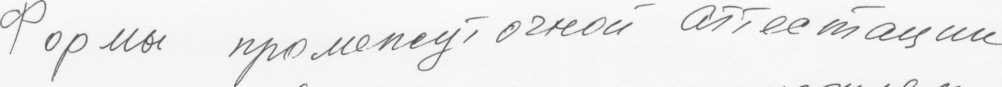 /Учебная программа дисциплиныСОДЕРЖАНИЕ ДИСЦИПЛИНЫВведение.Коммунальная гигиена, объект, предмет и цели коммунальной гигиены как научной дисциплины; методы изучения. Определение. Место коммунальной гигиены в комплексе гигиенических дисциплин.Истоки коммунальной гигиены в России. Формирование научных взглядов А.П.Доброславина, Ф.Ф.Эрисмана, Г.В.Хлопина, А.Я.Якобия. Значение учения И.М.Сеченова и И.П.Павлова об единстве и взаимодействии организма и внешней среды.Научно- исследоватеКоммунальная гигиена в России в XX веке; деятельность А.Н.Сысина, А.Н.Марзеева, В.А.Рязанова, С.Н.Черкинского.Современные задачи коммунальной гигиены. Изучение причинно- следственных связей здоровья населения с состоянием среды обитания, исследования по гигиеническому нормированию факторов среды обитания как научная основа санитарного законодательства и практической деятельности Государственной санитарно-эпидемиологической службы в области коммунальной гигиены. Роль коммунальной гигиены в системе социально-гигиенического мониторинга.Коммунальная гигиена как предмет преподавания, содержание и порядок прохождения по учебному плану.Гигиена воды и питьевого водоснабжения.Вода как важнейший фактор среды обитания- физиологическое и гигиеническое значение. Централизованное водоснабжение, его роль в обеспечении санитарных условий жизни и профилактике заболеваемости населения. Водопотребление в населенных местах; гигиеническое значение уровня водопотребления. Природные и социальные факторы, влияющие на обеспечение населения питьевой водой. Водный фактор как фактор риска инфекционной и неинфекционной заболеваемости населения и основные гигиенические требования к качеству питьевой воды.Гигиенические требования к качеству питьевой воды.Безопасность воды в эпидемическом отношении. Значение воды и условий водоснабжения населения в распространении инфекционных и инвазионных заболеваний. Инфекционные болезни, передающиеся через воду: холера, брюшной тиф, паратифы, дизентерия, вирусный гепатит, полиомиелит и другие. Условия, способствующие передаче инфекционного начала через воду. Значение санитарно-показательных микроорганизмов для оценки качества питьевой воды по бактериальному и вирусному составу.Безвредность воды по химическому составу. Химический состав питьевой воды как этиологический фактор и фактор риска заболеваний неинфекционной природы. Эндемический флюороз. Водно-нитратная метгемоглобинемия у детей. Опасность для здоровья содержания в воде различных химических веществ природного и антропогенного происхождения, а также химических соединений, используемых для очистки питьевой воды. Роль водного фактора в онкологической заболеваемости населения.Органолептические свойства воды. Влияние на уровень водопотребления, условия жизни и заболеваемость населения.Методика изучения влияния водного фактора на состояние здоровья населения. Основные этапы развития проблемы гигиенического нормирования качества питьевой вод. СанПиН «Питьевая вода. Гигиенические требования к качеству воды централизованных систем питьевого водоснабжения. Контроль качества». Рекомендации ВОЗ, зарубежные стандарты качества питьевой воды.10Источники водоснабжения, их сравнительная гигиеническая характеристика. Выбор источника для питьевого водоснабжения; количество воды; санитарная надежность источника.Зоны санитарной охраны источников питьевого водоснабжения, их теоретическое и практическое обоснование. Методы определения границ зон санитарной охраны для подземных и поверхностных источников и требования к режиму зон (СанПиН «Зоны санитарной охраны источников водоснабжения и водопроводов хозяйственно-питьевого назначения»; ГОСТ «Источники централизованного хозяйственно-питьевого водоснабжения»).Водопроводы из поверхностных источников. Схемы устройства и приемы достижения необходимого качества питьевой воды; понятие о технической и гигиенической эффективности схем обработки воды. Типы сооружений по осветлению воды. Условия применения и факторы, влияющие на эффективность коагуляции; условия и эффективность применения полимерных флокулянтов.Обеззараживание воды - гигиеническое значение; теоретические основы процесса обеззараживания; участие отечественных ученых в разработке вопросов обеззараживания воды. Сравнительная санитарная оценка методов обеззараживания воды (хлорирование, озонирование, ультрафиолетовое облучение и др.); механизм бактерицидного действия; факторы, определяющие эффективность обеззараживания. Устройства и оборудование. Контроль эффективности обеззараживания.Специальные приемы улучшения качества питьевой воды. Умягчение, опреснение, фторирование, обесфторивание, обезжиривание, обезжелезивание. Их гигиеническая оценка и условия применения. Методы борьбы с запахами и привкусами.Гигиенические условия распределения воды. Распределительная сеть и её устройство; гигиеническая оценка строительных материалов, применяемых в водопроводной практике. Причины загрязнения и инфицирования воды в водопроводной сети; методы предупреждения. Дезинфекция головных водопроводных сооружений и водопроводной сети. Гигиенические вопросы проектирования и эксплуатации групповых систем хозяйственно-питьевого водоснабжения.Нецентрализованное водоснабжение. Санитарные требования к устройству колодцев и каптажей родников и качеству воды в них; дезинфекция колодцев и воды в колодцах. Санитарная охрана источников.Гигиеническая оценка системы горячего водоснабжения и методов подготовки горячей воды.Государственный санитарно-эпидемиологический надзор и производственный контроль качества питьевой воды.Предупредительный и текущий санитарный надзор в области водоснабжения населенных мест.3 Санитарная охрана водных объектов11Условия возникновения и развития проблемы санитарной охраны водных объектов. Научно-технический прогресс и его влияние на состояние водных объектов. Роль отечественных ученых в развитии проблемы санитарной охраны водных объектов (Г.В.Хлопин, Н.С.Строганов, С .Н.Черкинский).Источники загрязнения водных объектов. Сравнительная санитарная характеристика бытовых, промышленных и ливневых сточных вод. Городские сточные воды и их санитарная характеристика. Влияние загрязнения водных объектов на санитарные условия жизни и здоровья населения.Научные основы санитарной охраны водных объектов. Разнообразие видов водопользования и понятие о множественности критериев загрязненности водного объекта; гигиенический критерий. Хозяйственно-питьевое и рекреационное водопользование. Принципы гигиенического нормирования химических веществ в воде водных объектов.Понятие о предельно допустимой концентрации (ПДК) и лимитирующем признаке вредности. Гигиеническое нормирование при совместном присутствии нескольких химических веществ и с учетом трансформации их в водной среде. Гигиенический критерий вредности сточных вод.СанПиН «Гигиенические требования к охране поверхностных вод» Методика определения допустимости сброса сточных вод в водные объекты в условиях предупредительного и текущего санитарного надзора. Значение состава, количества и режима отведения сточных вод, гидрогеологической, санитарной характеристики водоема и условий водопользования населения.Санитарные правила спуска сточных вод в водоемы, их гигиеническое обоснование. Методика пользования расчетными приемами при санитарной экспертизе, в частности, при загрязнении водоемов комплексом вредных веществ.Система	мероприятий по охране водных объектов от загрязнения. Значение технологических мероприятий по уменьшению промышленного загрязнения водных объектов. Санитарно-технические мероприятия. Этапы и методы очистки городских сточных вод. Типы сооружений для механической, биологической очистки и обеззараживания сточных вод, условия применения, оценка эффективности. Методы и сооружения для обезвреживания осадка сточных вод. Судьба осадка. Очистка и обезвреживание бытовых сточных вод малых объектов. Особенности обезвреживания сточных вод лечебных учреждений.Специальные методы очистки и обеззараживания промышленных сточных вод; условия применения; оценка эффективности. Обеспечение эпидемической безопасности сточных вод животноводческих комплексов в отношении сальмонелл и гельминтов.Гигиенические подходы к обработке и повторному использованию сточных вод в промышленном водоснабжении и городском хозяйстве.12Система мероприятий по охране водных объектов от загрязнения. Значение технологических мероприятий по уменьшению промышленного загрязнения водных объектов.Предупредительный и текущий санитарный надзор в области охраны водных объектов; методика оценки гигиенической эффективности мероприятий в области санитарной охраны водных объектов. Санитарнолабораторный контроль; производственный контроль.Гигиена атмосферного воздухаВозникновение и развитие проблемы загрязнения атмосферного воздуха в современных условиях. Источники загрязнения атмосферного воздуха населенных мест, их сравнительная характеристика. Предприятия энергетики, химической промышленности, строительной индустрии. Особенности автомобильного транспорта как источника загрязнения атмосферного воздуха.Характеристика атмосферных загрязнений. Закономерности их распространения в атмосферном воздухе. Факторы, влияющие на дальность распространения и концентрацию аэрозолей в атмосферном воздухе. Трансформация химических веществ в атмосферном воздухе.Влияние загрязнения атмосферного воздуха на здоровье и условия жизни населения. Острое, хроническое специфическое, хроническое неспецифическое действие. Методика изучения влияния атмосферного воздуха на здоровье и условия жизни населения.Косвенное влияние атмосферных загрязнений на здоровье и условия жизни населения (кислотные дожди, парниковый эффект и пр.).Принципы и методы гигиенического нормирования химических веществ в атмосферном воздухе. Предельно допустимые концентрации химических веществ в атмосферном воздухе населенных мест.Система мероприятий по санитарной охране атмосферного воздуха; технологические, санитарно-технические, планировочные и административные мероприятия. Санитарное законодательство по охране атмосферного воздуха. Санитарно-защитные зоны, их гигиеническое значение. СанПиН «Санитарно-защитные зоны и санитарная классификация предприятий, сооружений и иных объектов».Основные приемы улавливания и обезвреживания выбросов в атмосферу, условия применения. Методика оценки гигиенической эффективности осуществляемых мероприятий.Санитарно-эпидемиологический надзор в области охраны атмосферного воздуха. Организация контроля состояния атмосферного воздуха. Мониторинг качества атмосферного воздуха, виды мониторинга.Гигиена почвы населенных местПонятие о почве населенных мест. Факторы почвообразования; гигиеническое значение антропогенного фактора. Гигиенический критерий13загрязнения почвы. Основные источники загрязнения почвы населенных мест. Природные и техногенные биогеохимические провинции.Особенности влияния почвы на условия жизни и здоровье населения. Роль почвы в распространении инфекционных болезней и инвазий. Химический состав почвы как фактор риска развития болезней неинфекционной этиологии. Микроэлементозы.Теоретические основы и методика гигиенического нормирования экзогенных химических веществ в почве. Гигиенические нормативы и регламенты: предельно допустимые концентрации, предельно допустимые уровни внесения химических веществ в почву, безопасные остаточные количества.Санитарные показатели почвы. Методика их использования при выборе площадки для создания объекта и контроле санитарного состояния почвы.Принципы очистки населенных мест от твердых бытовых отходов. Системы сбора и удаления твердых бытовых отходов. Теоретические основы и механизм разрушения органических веществ, отмирания патогенных микроорганизмов и яиц гельминтов в почве. Почвенные и индустриальные методы обезвреживания отходов; условия применения. Методы обезвреживания и утилизации жидких и твердых бытовых отходов в условиях сельской местности. Обезвреживание промышленных отходов.Санитарно-эпидемиологический надзор в области охраны почвы. Методика оценки гигиенической эффективности мероприятий в области санитарной охраны почвы.Гигиена искусственной среды обитания человека (жилых, общественных зданий и лечебно-профилактических учреждений)Искусственная среда обитания человека как биологический и социальный фактор; её эволюция. Виды жилищ. Система факторов среды обитания в жилище. Подсистемы: микроклимат, воздушная и световая среда, акустический фактор, электромагнитное излучение.Влияние факторов искусственной среды обитания в жилище на условия жизни и здоровье человека.Принципы гигиенического нормирования факторов искусственной среды обитания.Основные способы инженерной коррекции среды обитания в жилище. Планировка жилища. Строительные и отделочные материалы. Инженерные системы: вентиляция и кондиционирование воздуха, отопление, искусственное освещение.Гигиена больничных учреждений, её значение в системе лечебных мероприятий. Профилактика внутрибольничных инфекций. Гигиенические основы проектирования и строительства зданий лечебно-профилактических учреждений. Выбор участка, планировка и застройка больничной усадьбы. Внутренняя планировка и санитарно-техническое оборудование амбулаторных и стационарных соматических учреждений. Гигиенические14требования к микроклимату и шумовому режиму в больничных учреждениях. Лечебно-охранительный режим. Особенности планировки и режима эксплуатации родильных и хирургических отделений. Специальные санитарные требования к планировке инфекционных отделений и их санитарно-техническому оборудованию. Гигиенические требования к обезвреживанию твердых отходов и сточных вод инфекционных больниц.Гигиенические требования к планировке, санитарно-техническому оборудованию и режиму эксплуатации бань, парикмахерских и косметических кабинетов. Мероприятия по предупреждению кожных и wдругих заболеваний.Санитарно-эпидемиологический надзор в области строительства и эксплуатации жилых и общественных зданий. СанПиН «Санитарно- эпидемиологические требования к жилым зданиям и помещениям».Гигиена планировки и застройки населенных местПланировка населенных мест как ведущая проблема государственного планирования. Развитие планировки населенных мест за рубежом и в России.Принципы и этапы планировки населенных мест в современных условиях. Градостроительный кодекс Российской Федерации. Модель территориальной системы расселения. Население как системообразующий фактор системы расселения.Социально-гигиенический мониторинг- механизм управления санитарно-эпидемиологическим благополучием территориальной системы расселения. Цель, задачи и методы гигиены районной планировки.Генеральный план населенного места: градообразующие факторы. Подходы к гигиенической оценке зонирования территории, инфраструктуре поселения, демографическим показателям.Микрорайон- первичная структурная единица современного поселения; гигиеническое обоснование технико-экономических показателей микрорайона, его планировки и благоустройства.Планировка, застройка и благоустройство сельских населенных мест. Гигиенические требования к планировке, застройке и благоустройству поселков для размещения сезонных и вахтовых рабочих, спортивнотрудовых лагерей школьников.Литератураа)	Основная литератураАкулов К.И., Буштуева К.А.(ред.) Коммунальная гигиена . - М.: Медицина, 1986Мазаев В.Т., Королев А.А, Шлепнина Т.Г. Коммунальная гигиена. Часть 1-2 М.: ГЭОТАР-Медиа, 2005Гончарук Е.И. (ред.) Руководство к практическим занятиям по коммунальной гигиене. - М. Медицина, 1977.Мазаев В.Т., Шлепнина Т.Г., Мандыргин В.И, Контроль качества питьевой вод. - М.: Колос, 1999.б)	Дополнительная литератураАвцын А.П. и др. Микроэлементозы человека. - М.: Медицина, 1991Акулов К.И., Мазаев В.Т., Шлеплина Т.Г.Гигиена водоснабжения предприятий молочной промышленности. - М.: Агропромиздат, 1989.Александровская З.И. (ред) Санитарная очистка городов от твердых бытовых отходов. - М.: Стройиздат,1977Буштуева К.А. Руководство по гигиене атмосферного воздуха. - М.: Медицина ,1978.Буштуева К.А., Случанко И.С. методы и критерии оценки состояния здоровья населения в связи с загрязнением окружающей среды. - М.: Медицина, 1979.Габович Р.Д., Минх А.А. Гигиенические проблемы фторирования питьевой воды. - М.: Медицина, 1979.Гончарук Е.И. Санитарная охрана почвы от загрязнения химическими веществами. - Киев: Здоровье, 1977.Губернский Ю.Д., Кореневская Е.И. Гигиенические основы кондиционирования микроклимата жилых и общественных зданий. — М.: Медицина, 1978.Губернский Ю.Д., Лещиков В.А., Рахманин Ю.А. Экологические основы строительства жилых и общественных зданий - М.: МГУ, 2004Ю.Добринский А.А, и др. Гигиенические основы решения территориальных проблем. - Новосибирск: Наука, 1978.Ильнийкий	А.П., Королев А.А., Худолей В.В. Канцерогенные вещества в водной среде. - М.: Наука, 1993.Карагодина	И.Л. Борьба с шумом и вибрацией в городах. - М.: Медицина, 1979И.Разнощик В.В. Проектирование и эксплуатация полигонов для твердых бытовых отходов. — М.: Стройиздат, 1981.Руководство	по контролю качества питьевой воды. - 2-е изд. - Т. 1.- М.: Медицина-ВОЗ, 1994.Фомин	Г.С. Вода. Контроль химической, бактериальной и радиационной безопасности по международным стандартам. Энциклопедический справочник. - М.: Протектор, 200016.Черкинский С.Н. (ред.) Руководство по гигиене водоснабжения.- М.: Медицина, 1975.Черкинский С.Н. Санитарные условия спуска сточных вод и водоемомы. - М.:у ft<■' Ytu4> . ff 2	ifjtfC- f-c~~	- г*iyjrtHcwenaViи ъсТлАе>6 ?. zctcz	fypt/ащ^"•''TtllC&X -&tfeiL/L+f C f£fe*f ?€£(?<*•# A*	~" '' ^Дать оценку организации производственного контроля за качеством воды при централи- зированном хозяйственно -питьевом водоснабжении.Уметь составлять план санитарного контроля качества питьевой водопроводной воды.Уметь разработать санитарно -гигиенические мероприятия при ухудшении качества водопроводной воды.\буУметь определять оптимальную дозу коагулянта по результатам дробной коагуляции, хлора и результатам пробного хлорирования.Дать оценку эффективности осветления и обесцвечивания воды, обеззараживания воды реагентами и безреагенными методами.Составить письменное заключение об эффективности обработки воды на водопроводной станции.Научиться оформлять заключение (акт) по результатам проведённого обследования водопроводной станции и составлению плана мероприятий по устранению недостатков в работе*	водопроводной станции, выявленных при её обследовании.Уметь использовать ГОСТ 2761-84 при оценке полноты представления материалов по выбору источника централизованного водоснабжения, очерёдности выбора источника с учётом его санитарной надёжности, дебита водоисточника, с учётом потребности населённого пункта в воде, качества воды по результатам анализов и правильности установления класса водоисточника проектной организацией.Уметь составлять заключение (в форме делового письма) о возможности использования водоисточника для централизированного водоснабжения населённого пункта.Уметь применять нормативные и законодательные документы при осуществлении предупредительного и текущего санитарного надзора за централизированным водоснабжением населённых мест.Уметь составить санитарное заключение по проекту водопроводов из поверхностного и подземного источника в том числе.оценить правильность расчета мощности водопровода с учётом среднесуточного водопо- требления и перспективы развития населённого пункта,оценить набор головных водопроводных сооружений и схему водоподготовки.Уметь проводить санитарно -топографическое обследование источника децентрализованного водоснабжения.Оценить качество воды местного водоисточника, правильность устройства водозаборного сооружения.Определить возможные пути проникновения микробного химического загрязнения в источниках нецентрализированного водоснабжения и разработать план мероприятий по улучшению качества воды.Уметь определять категорию водопользования.Знать требования к качеству воды в пунктах водопользования и оценивать степень опасности прогнозируемого загрязнения воды водных объектов.Рассчитать условия выпуска сточных вод в водные объекты по различным показателям.Уметь пользоваться нормативными и законодательными документами в области санитарной охраны водных объектов при текущем и предупредительном санитарном надзоре в целях охраны здоровья населения.Дать	санитарную характеристику условий образования, объёма, состава и свойств хозяйственно -бытового и ливневого стока.Уметь определять точки отбора проб на этапах очистки хозяйственно -бытового стока и проводить контроль за эффективностью эксплуатации очистных сооружений.Знать правила отбора проб и методику проведения санитарно -химического анализа промышленных сточных вод.Уметь составлять заключение по результатам лабораторного исследования промышленного стока и разработать план водоохранных мероприятий в целях охраны здоровья населения.Уметь использовать официальные документы при оценке системы канализирования, мощности очистных сооружений, методов обезвреживания и обеззараживания сточных вод, осадков.Уметь составлять санитарное заключение по результатам гигиенической диагностики проектных материалов, различных систем канализирования населённых мест.Уметь проводить гигиеническую оценку почвы жилых территорий населённых мест по микро биологическим и химическим показателям, с использованием основных нормативных документов.Уметь составлять заключение по санитарному состоянию почв населённых пунктов.Уметь применять нормативные документы в области санитарной охраны атмосферного воздуха населённых мест при определении величин санитарно -защитных зон (СЗЗ) промышленных предприятий:при планировании воздухоохранных мероприятий различного характера по стадиям санитарного надзора за промышленными предприятиями,в случае совместного присутствия в атмосферном воздухе нескольких веществ, обладающих суммацией действия.Уметь оценивать организацию контроля качества воздуха жилых территорий населённых мест данным стационарных и маршрутных постов и давать гигиеническую оценку проводимым воздухом охранным мероприятиям.Составлять санитарное заключение и уметь предложить конкретные мероприятия, направленные на санитарную охрану воздушного бассейна населённого пункта.Уметь использовать нормативные документы при контроле за продолжительностью инсоляции территории жилой застройки и зданий в различных природно -климатических зонах России.Уметь использовать расчетно-графические методы (инсолятор И-60, контрольноинсоля- ционная линейка) для оценки продолжительности инсоляции жилых территорий и помещений.Владеть методом гигиенической диагностики продолжительности инсоляции и помещений на примере проблемных ситуаций с использованием контрольно -инсоляционной линейки.Уметь оформить санитарное заключение по результатам продолжительности инсоляции и разработать конкретные гигиенические рекомендации, направленные на оптимизацию инсо- ляционного режима.Уметь оценивать земельный участок для строительства ЛПУ, функциональное зонирование территории, баланс и систему застройки.Уметь оценить ген -план больницы и составить санитарное заключение.Оценить планировку и набор лечебных, лечебно -диагностических и вспомогательных помещений в основных функциональных подразделениях больницы (приёмное, терапевтическое, хирургическое, акушерско -гинекологическое и инфекционные отделения) и составить заключение по проекту.Дать гигиеническую оценку плана мероприятий по неспецифической профилактике внутрибольничной инфекции.	*Дать гигиеническую оценку микроклимата помещений ЛПУ различного назначения и знать основные принципы расчёта требуемого воздухообмена в них.Дать гигиеническую оценку инженерно-технических систем больницы и организации санитарной очистки.Дать гигиеническую оценку различных систем отопления и вентиляции в жилых и общественных зданиях.Оценить размещение микрорайона в плане населённого и дать гигиеническую оценку особенностям функционального зонирования, обеспеченности учреждениями обслуживания в целях обеспечения рационального расселения и охраны здоровья населения.Знать гигиенические принципы нормирования уровней шума на жилых территориях и в жилых зданиях.Знать принципы гигиенической оценки уровней шума на территориях жилой застройки, владеть инструментальным и расчётным методом и оценивать мероприятия по снижению уровней транспортного шума.Оценить функциональное зонирование территории населенного пункта.Дать гигиеническую оценку систем жизнеобеспечения населенного пункта (водоснабжение, канализирование и др.)Составить санитарное заключение по проектам городских и сельских поселений.Учебно - тематический план дисциплины (в академических часах))с\(сс■нсссссс(сгПлан лекций и занятий по коммунальной гигиенеНаименование лекционных тем, их содержание, объем в часахПлан практических занятий по коммунальной гигиене Наименование практических тем, их содержание, объем в часах’I/МЕТОДИЧЕСКИЕ УКАЗАНИЯ ДЛЯ САМОСТОЯТЕЛЬНОЙ РАБОТЫСТУДЕНТА•н*1с2Г;	С3(11(12)(13(14с7(8(9с104(5УП.Материально-техническое обеспечение курса «Коммунальнаягигиена»Санитарно-гигиеническая	и санитарно-химическая лаборатории с полным комплектом реактивов и оборудования для гигиенической диагностики:питьевого водоснабженияводных объектов—почвенного фактора в условиях населенных местКомплекс приборовдля	оценки погодных и микроклиматических условий населенных мест и жилых общественных зданий:термометры, термографыкататермометрыпсихрометрыанемометрыгигрометры, гигрографыбарометры, барографылюксметрыдля	определения запыленности, загазованности, шума и ЭМИ в условиях поселений:Оуэнс- 1,2газоанализатораспираторшумомервибрографиндивидуальные дозиметрыДля	проведения санитарной экспертизы коммунальных объектов:-.проекты водоочистных сооружений, очистных канализационных сооружений, проекты на источник водоснабжения, больничных учреждений и др.Научно- исследовательская работа студентаСбор результатов лабораторно-инструментальных исследований загрязнения воздушной среды, почвы, источников водообеспечения населенных пунктов и данных о заболеваемости населения эколого-зависимыми заболеваниями, оценивает влияние данных о состоянии окружающей среды на показатели здоровья населения; студент должен научиться оценивать эффективность профилактических мероприятий, направленных на уменьшение риска влияния состояния коммунальных составляющих окружающей среды.Дагестанская государственная медицинская академия Кафедра общей гигиены и экологии человекаТИПОВЫЕ ТЕСТОВЫЕ ЗАДАНИЯпо курсу коммунальной гигиены для текущего и итогового контроля знаний студентов медико-профилактических факультетов медицинских ВУЗов(учебное пособие)Махачкала 20131Под редакцией профессора Дж. Г. Хачирова Авторский коллектив:Доцент Шахназарова .Л.М.Старший преподаватель Казанбиева П.Д. Ассистент Сурхаева 3.3.Под редакцией профессора Дж. Г. Хачирова Авторский коллектив:Профессор Магомедов М.Г.Доцент Шахназарова .Л.М.Зав. уч. частью доцент Гитинова П.Ш. Доцент Абакарова А.М.Модуль 3. Г игиена воды и питьевого водоснабженияВЫБЕРИТЕ ОДИН ПРАВИЛЬНЫЙ ОТВЕТПотребление питьевой воды с повышенной концентрацией нитратов является причиной развития:флюороза 2.эндемического зоба+3.синдрома метгемоглобинемии 4.мочекаменной болезниПотребление	питьевой воды с повышенной концентрацией фтора является причиной развития:+1. флюороза 2.эндемического зобасиндрома	метгемоглобинемиимочекаменной	болезниПотребление питьевой воды с повышенными концентрациями солей кальция и магния является фактором риска развития:флюороза2.эндемического зобасиндрома	метгемоглобинемии +4.мочекаменной болезниВедущая	роль в этиологии эндемического зоба принадлежит йоду, содержащемуся в:1 .питьевой воде +2.пищевом рационеатмосферном воздухеВ	патогенезе флюороза ведущий фактор - нарушение:1 .водно-солевого балансакислотно-щелочного	равновесия +3.фосфорно - кальциевого обмена4.белкового обменаНорматив	фтора в питьевой воде обеспечивает поступление в организм: 1 .дозы, обеспечивающей противокариозное действие+2.дозы, обеспечивающей максимальное противокариозное действие и поражение флюорозом 1 степени 10% населениядозы,	обеспечивающей максимальное противофлюорозное действие 4.оптимальной дозыПри	нормировании содержания химических веществ в питьевой воде учет климатического района проводится для:+1. фторафтора	и мышьякафтора,	мышьяка и свинцавсех	химических веществ, нормируемых в питьевой водез008.0сновным профилактическим мероприятием для снижения роли водного фактора в инфекционной заболеваемости населения является:1 .проведение прививок против кишечных инфекцийулучшение	бытовых условий жизни населения+3.организация централизованных систем питьевого водоснабжения 009.Гигиенические требования и нормативы качества питьевой воды не обеспечивают:1 .эпидемическую безопасность 2.безвредность химического составаблаго приятные органолептические свойства +4. физиологическую полноценностьОЮ.Санитарным показателем свежего фекального загрязнения питьевой воды являются:1 .клебсиеллыцитобактерии 3.энтеробактерии+4.эшерихии колиОценка эпидемической безопасности питьевой воды из подземного источника питьевого водоснабжения проводится по показателям:1 .термотолерантных и общих колиформных бактерий +2.термотолерантных, общих колиформных бактерий, общего микробного числатермотолерантных,	общих колиформных бактерий, общего микробного числа, цист лямблийтермотолерантных,	общих колиформных бактерий, общего микробного числа, колифагов, цист лямблийСанПиН	«Питьевая вода» устанавливает пределы содержания химических веществ в питьевой воде:+1.верхниенижние3.оптимальные для здоровьяСовокупность	гигиенических нормативов качества питьевой воды, приведенная в СанПиН «Питьевая вода» это:1 .эталон качества питьевой воды +2.федеральный банк данных для создания Рабочей программы производственного контроля качества питьевой водысводка	результатов научных исследований но гигиеническому нормированиюреестр	химических соединений универсального назначения 014.0ценка эпидемической безопасности питьевой воды из поверхностного источника питьевого водоснабжения проводится по показателям:1 .термотолерантных и общих колиформных бактерийтермотолерантных, общих колиформных бактерий, общего микробного числа4+3 .термотолерантных, общих колиформных бактерий, общего микробного числа, цист лямблийтермотолерантных,	общих колиформных бактерий, общего микробного числа, колифагов, цист лямблийНаиболыией	устойчивостью к действию факторов среды обитания, в том числе дезинфицирующим агентам, обладают:1 .патогенные бактерииусловно-патогенные	бактерии +3.теровирусыПоказатель,	косвенно свидетельствующий о степени освобождения питьевой воды от вирусов при ее обработке:1 .цветность +2.мутность 3.остаточный алюминий 4.остаточный хлортермотолерантные	колиформные бактерииНаиболыней	устойчивостью к действию препаратов хлора обладают:+1 .энтеровирусы2.эшерихии колихолерный	вибрионпатогенные	энтеробактерииК	органолептическим свойствам воды относятся:1 .запах, привкус, окраска2.запах, привкус, прозрачность 3.запах, привкус, цветность, общая жесткость +4. запах, привкус, цветность, мутностьГигиенические	требования к химическому составу питьевой воды распространяются на вещества:1 .природного происхожденияприродного	происхождения и реагенты, применяемые для обработки водыантропогенного	происхождения+4.происхождения, реагенты, применяемые для обработки воды, антропогенные загрязнения поды источника водоснабжения.Расширенные	лабораторные исследования воды на станции водоподготовки проводят с целью выбора показателей, подлежащих постоянному производственному контролю:1 .микробиологических 2.органолептических химических +3 .химическихрадиологическихвсех	вышеперечисленныхК	первому классу опасности относятся химические вещества, присутствующие в воде, по степени опасности для человека, оценивающиеся как:51 .неопасныеумеренно	опасные 3 .высокоопасныеопасные +5.черезвычайно опасныеКомбинированное	действие химических веществ в питьевой воде учитывается для веществ с санитарно-токсикологическим показателем вредности, относящихся к классу опасности:1 +2.1 и 22иЗ3 и 4Производственный	контроль качества питьевой воды в распределительной сети производится по показателям:1 .химическим, микробиологическим, органолептическим 2.органолептическим и химическиммикробиологическим и химическим +4.микробиологическим и органолептическимВода	должна быть питьевого качества в точках системы водоснабжения:1 .перед поступлением в распределительную сеть+2.перед распределением в распределительную сеть в местах водоразбораперед	поступлением в распределительную сеть, в местах водоразбора и в местах водозаборав	местах водозабораПериодичность	отбора проб воды в распределительной сети зависит от:вида источника питьевого водоснабжениятипа распределительной сети+3. численности обслуживаемого населениястепени благоустройства населенного местаНаибольшей природной защищенностью от поверхностного загрязнения обладают воды:1 .грунтовые +2.межпластовые напорныепо дру еловыемежпластовые	безнапорныеДля оценки качества воды при выборе источника централизованного питьевого водоснабжения должны быть представлены анализы проб воды за три года, отбираемых: +1. ежемесячнопосезонно1раз в полгода1 раз в годКласс источника централизованного питьевого водоснабжения устанавливается:т+1. проектной организациейорганами охраны природыТУ Роспотребнадзораорганами местного самоуправленияПодземные источники водоснабжения, качество воды которых отвечает требованиям на питьевую воду, но солевой состав непостоянный и зависит от времени года, относятся к классу:-ому +2.2-ому 3.3-емуПленочный	метод в сравнении с объемным фильтрует воду:1 .быстро и качественно2.быстро, но некачественно +3. медленно, но качественномедленно и некачественно 031.Преимущества метода контактной коагуляции перед коагуляцией в свободном объеме:+1.малая зависимость от температуры и щелочности водымалая зависимость от щелочности и цветности воды 3 .малая зависимость от цветности и мутности водымалая зависимость от мутности и температуры воды 032.Образование «биологической пленки» лежит в основе работы:+1.медленного фильтраскорого	фильтраконтактного	осветлителя4.осветлителя с взвешенным осадкомМетод	контактной коагуляции лежит в основе работы:1 .осветлителя с взвешенным осадкомкамеры хлопьеобразования +3 .контактного осветлителяскорого	фильтрамедленного	фильтраНаиболыпей	бактерицидной активностью обладает препарат хлора:+1.диоксид хлорахлорная	известьгазообразный	хлорхлораминСодержание	остаточного хлора в питьевой воде контролируют:+1.перед подачей в распределительную сетьв	распределительной сетиперед	подачей в распределительную сеть и в сетиЧастота контроля остаточного хлора в питьевой воде:1 раз в сутки1 раз в смену7+3. 1 раз в часБактерицидный	эффект свободного хлора характеризуется действием:1 .быстрым и продолжительным+2.быстрым и непродолжительныммедленным	и продолжительныммедленным	и непродолжительнымПри	обеззараживании питьевой воды УФ-излучением органолептические свойства воды могут:1 .улучшатьсяухудшаться +3.не изменятьсяПреимущества	озона перед хлором при обеззараживании питьевой воды:1 .улучшает органолептические свойства водыулучшает органолептические свойства воды и требует меньшее время контакта+3 .улучшает органолептические свойства воды, требует меньшее время контакта, более эффективен по отношению к патогенным простейшим. 040.0зон, как реагент для обеззараживания питьевой воды обладает:+1.быстрым бактерицидным эффектом и высоким окислительновосстановительным потенциалом 2.быстрым бактерицидным эффектом и низким окислительно - восстановительным потенциаломпродолжительным	бактерицидным эффектом и низким окислительновосстановительным потенциаломпродолжительным	бактерицидным эффектом и высоким окислительновосстановительным потенциалом041.Наличие остаточного хлора в распределительной сети в концентрации на уровне гигиенического норматива вторичное загрязнение:подавляет +2. не подавляет042.Бактерицидный эффект препаратов хлора с повышением pH воды:+1.понижаетсяповышаетсяне	изменяетсяКоличество	хлора, необходимое для взаимодействия с веществами и бактериями, находящимися в воде, называется:1 .оптимальной дозой хлора +2. хлорпоглощаемостью водыактивным	свободным хлоромактивным	связанным хлоромПоявление	хлороформа в питьевой воде обусловлено, главным образом,8при обеззараживании ее:1 .озономхлорсодержащими препаратами при заключительном хлорировании +3 .хлорсодержащими препаратами способом двойного хлорирования4.УФ-излучениемПоявление	формальдегида в питьевой воде возможно при обеззараживании ее:+1.озономхлорсодержащими	препаратами при заключительном хлорированиихлорсодержащими	препаратами способом двойного хлорированияУФ	- излучениемМетод	обеззараживания, в наименьшей степени влияющий на процессы трансформации химических веществ в воде:1 .хлорирование 2.озонирование +3 .У Ф-облучеяиевоздействие гамма-лучамиДля	определения технической эффективности работы станции водоподготовки необходимы:1 .анализы воды, выходящей со станции +2.анализы воды, выходящей со станции и анализы воды в месте водозабораанализы воды, выходящей со станции, анализы воды в месте водозабора и анализы воды в распределительной сетиДля	определения гигиенической эффективности работы станции водоподготовки необходимы:+1.анализы воды, выходящей со станциианализы	воды, выходящей со станции и анализы воды в месте водозабораанализы	воды, выходящей со станции, анализы воды в месте водозабора и анализы воды в распределительной сети049.0сновной задачей организации ЗСО душ подземных источников питьевого водоснабжения является:исключение возможности загрязнения воды источника в месте водозабора+2.ограничение загрязнения воды источника в месте водозабораисключение возможности загрязнения воды источника в месте водозабора и предохранение водозаборных и водопроводных сооружений от загрязнения и повреждения 4.ограничение загрязнения воды источника в месте водозабора и предохранение водозаборных и водопроводных сооружений от загрязнения и повреждения050.0сновной задачей организации ЗСО для поверхностного источника питьевого водоснабжения является:1 .исключение возможности загрязнения воды источника в месте водозабора92.ограничение загрязнения воды источника в месте водозабораисключение возможности загрязнения воды источника а месте водозабора и предохранение водозаборных и водопроводных сооружений от загрязнения и повреждения+4.ограничение загрязнения воды источника в месте водозабора и предохранение водозаборных и водопроводных сооружений от загрязнения и поврежденияРазмер	1 пояса ЗСО подземного источника питьевого водоснабжения зависит от:+1.степени природной защищенности источникастепени	природной защищенности и водообильностистепени	защищенности и величины водоотборастепени	природной защищенности, водообильности и величины водоотбораРазмеры	боковых границ 2-го пояса ЗСО питьевых водопроводов на водотоке определяются:протяженностью водотока +2.рельефом местности 3.частотой нагонных ветровшириной водотока053.Основным параметром при расчете границ 2-го пояса ЗСО подземного источника питьевого водоснабжения является:водообильность	водоносного горизонтапроизводительность	станции водоподготовки +3.время микробного самоочищениявремя технической эксплуатации водозабора 054.Основным параметром при расчете границ 3-го пояса ЗСО подземного источника питьевого водоснабжения является:1 .водообильность водоносного горизонтапроизводительность	станции водоподготовкивремя	микробного самоочищения+4. время технической эксплуатации водозабораВремя	микробного самоочищения поверхностного источника питьевого водоснабжения ( водотока) зависит, главным образом от:ширины водотокаскорости течения воды +3.климатического районарасхода воды в водотокеВЫБЕРИТЕ ВСЕ ПРАВИЛЬНЫЕ ОТВЕТЫВода	является фактором передачи возбудителей вирусных заболеваний:.эпидемического паротита+2 .полиомиелита 3.брюшного тифа10туляремии +5.гепатита АВода	является фактором передачи возбудителей бактериальных инфекций:.эпидемического паротита.полиомиелита +3 .брюшного тифа +4.холерыгепатита	АВода	является фактором передачи возбудителей паразитарных инфекций:+1.лямблиоза2.туляремии3.эпидемического паротитаамебной дизентерии 5.бруцелезаПоказатели	эпидемической безопасности питьевой воды, нормируемые санитарными правилами и нормами:+1.термотолерантные колиформные бактерии +2.обшие колиформные бактерии +3.общее микробное числофекальный стрептококк +5.колифагиГигиенические	требования к качеству питьевой воды включают показатели и их нормативы, характеризующие:+1.эпидемическую безопасность воды +2.безвредность химического состава +3.благоприятные органолептические свойствафизиологическую полноценность +5 .радиационную безопасность 061.Расширенные лабораторные исследования воды проводят с целью выбора показателей для постоянного производственного контроля, характеризующих состав питьевой воды конкретного водопровода:1 .микробиологический 2.органолептический 3 .радиологический+4.химический, для веществ, присутствие которых в воде обусловлено природным происхождения+5 .химический, для веществ, присутствие которых в воде обусловлено техногенным происхождениемРегламентация органолептических показателей качества питьевой воды имеет своей целью:+1. соблюдение определенных потребительских свойств воды +2.обеспечение нормального протекания физиологических функций11организма+3.обеспечение эпидемической безопасности водыАртезианские	воды характеризуются:+1.постоянством солевого состава +2.благоприятными органолептическими свойстваминизкой	минерализацией+4.отсутствием растворенного кислорода +5. низким бактериальным загрязнениемКласс	источника централизованного питьевого водоснабжения устанавливают с учетом:+1.качества воды источника +2.необходимых методов обработкиводообильности	источникасамоочищающей	способности воды источникаВ	компетенцию только территориального органа Роспотребнадзора при организации питьевого водоснабжения входит:+1.определение места отбора проб воды для анализа +2.определение перечня контролируемых показателей качества воды источника 3.отбор проб воды для анализапроведение	анализа отобранных проб+5.составление заключения о качестве воды источникаЕдиные	гигиенические требования к качеству воды подземных и поверхностных источников централизованного питьевого водоснабжения предъявляются к показателям:+1. сухого остатка (общей минерализации)+2.химических веществ техногенного происхождения в отношении которых не имеется надежных методов очисткицветностимутности б.окисляемостиМесто	водозабора при организации питьевого водоснабжения из поверхностного источника должно располагаться:+1.вне зоны движения судов+2.на участке реки с устойчивым руслом+3.вне зоны промерзания потоканиже населенного места по течению реки+5.с учетом возможности организации ЗСОНорма	удельного водопотребления на 1 жителя зависит от:+1.степени благоустройства жилого фонда2.этажности застройки +3.климатического районаколичества населения12водообильности источника водоснабженияВ	«норму удельного водопотребления» на 1 человека входит расход воды:+1. в жилых зданиях+2.на предприятиях коммунального обслуживания +3.на предприятиях культурно-бытового обслуживания +4.на предприятиях общественного питанияна технологические нужды промышленных предприятийПротивопоказаниями	к фторированию питьевой воды на станции водоподготовки являются:+1. содержание фтора в источнике свыше 0,5 мг/л +2.содержание фтора в суточном рационе населения свыше 2,0 мг/лвысокая пораженность детского населения кариесом зубов +4.высокая пораженность детского населения пятнистостью эмали зубов +5.содержание фтора в атмосферном воздухе свыше ПДК 071.Эффективность процесса коагуляции контролируют по показателям качества воды:+1.мутности +2.цветности3.общего микробного числатермотолерантных и общих колиформных бактерий+5. достаточного количества реагентов, используемых для осветления водыПоказаниями	к применению способа хлорирования с преаммонизацией являются:высокое микробное загрязнение воды+2.предупреждение провоцирования запахов в обрабатываемой воденеблагоприятная эпид. обстановка по кишечным инфекциям +4.протяженная распределительная водопроводная сеть поселенияневозможность обеспечения нормируемого времени контакта воды с хлоромСпособы	обеззараживания, предупреждающие образование запахов е. питьевой воде или обеспечивающие их устранение:+1.озонирование +2.УФ-облучениепростое (заключительное) хлорирование +4.хлорирование с преаммонизациейПоказания	к проведению двойного хлорирования воды:+1.высокое исходное микробное загрязнение воды+2.высокое содержание в обрабатываемой воде органических веществневозможность	обеспечения необходимого времени контакта воды с хлоромпредупреждение	образования галогеносодержащих соединений13075.Эффективность обеззараживания воды УФ- излучением зависит от: +1.дозы излучения+2.исходного содержания микроорганизмов в воде+3.мутности воды+4.цветности воды+5.концентрации железа в водеМодуль 2. Санитарная охрана водных объектовВЫБЕРИТЕ ОДИН ПРАВИЛЬНЫЙ ОТВЕТСмесь,	состоящая из хозяйственно-бытовых и промышленных сточных вод, допущенных к приему в канализацию, это:промышленные сточные воды +2.городские сточные водыхозяйственно-бытовые	сточные водыфановые	сточные водыСостав	городских сточных вод, поступающих на станцию аэрации, зависит от:величины города+2.наличия локальной очистки на промышленных объектахразмера	селитебной зоныколичества	населенияБиохимическое	потребление кислорода (БПК)- это интегральный показатель содержания в воде веществ:взвешенныхвсех	органических растворенных и коллоидныхнеокисленных	неорганических+4.биоразлагаемых органических и коллоидныхХимическое	потребление кислорода (ХПК) - это интегральный показатель содержания в воде веществ:взвешенныхнеорганических+3.всех органических растворенных и коллоидных 4.биоразлагаемых органических растворенных и коллоидныхНа	загрязнение воды водного объекта органическими веществами указывают следующие показатели:1.мутность 2.общая жесткость +3. БПК и ХПКтермотолерантные	колиформные бактерии145.общее микробное числоК санитарно-показательным микроорганизмам в водной среде откосятся:клебсиелыгемолитический	стафилококкхолерный	вибрион+4.общие колиформные бактериисальмонеллы брюшного тифаГигиенические	требования при решении вопроса о спуске сточных вод в водный объект относятся к:воде водного объекта на 0,5 км ниже места спуска сточных вод +2.воде водного объекта у первого после спуска сточных вод пункта питьевого, хозяйственно-бытового или рекреационного водопользованияводе	водного объекта на участке нагула рыб ценных породводе	водного объекта на участках, используемых для рыбохозяйственных целейсоставу	сточных водК	первой категории санитарно-бытового водопользования относятся:1.водохранилища+2.участки водного объекта, используемые в качестве источников питьевого, хозяйственно-бытового водоснабжения, а также водоснабжения предприятий пищевой промышленностиучастки	водного объекта - нерестилища ценных пород рыбучастки	водного объекта, используемые для рыбохозяйственных целейучастки	водного объекта, используемые для рекреационного водопользованияКо	второй категории санитарно-бытового водопользования относятся:водохранилищамалые	реки+3.участки водного объекта, используемые для рекреационного водопользованияморяучастки	водного объекта, используемые в качестве источников питьевого, хозяйственно-бытового водоснабжения, а также предприятий пищевой промышленностиСброс	любых сточных вод в водный объект не допускается:+1.в пределах первого пояса зоны санитарной охраны источников питьевого водоснабженияв	водохранилища энергетического назначенияв	реки с продолжительностью ледостава более 3-х месяцевс	речных судов, оборудованных сооружениями для очистки и обеззараживания15086.0сновная задача государственного санитарно-эпидемиологического надзора в области охраны водных объектов от загрязнения;контроль	за процессом самоочищения водных объектовнадзор	за работой гидротехнических сооруженийконтроль	состояния биоценоза водных объектов+4.надзор за качеством воды в пунктах 1 и 2 категории водопользования населенияПри	определении условий спуска сточных вод проектируемого предприятия расчетный створ намечают:в	месте спуска сточных водна	0,5 км ниже места спуска сточных вод+3.у первого после спуска сточных вод пункта питьевого или рекреационного водопользованияниже	первого после спуска сточных вод пункта водопользованияСброс	сточных вод намечается в реку в черте города. Ниже по течению расположен поселок, водоснабжение которого осуществляется из подземного источника. Расчет санитарных условий спуска сточных вод необходимо проводить:для	створа реки у городадля	створа реки ниже поселкадля	створа реки у поселка+4.рясчет не проводится, требования предъявляются к сточным водамСброс	сточных вод г. Б. намечается в реку ниже границы города. Далее по течению в 5 км расположен поселок А. с водоснабжением из подземного источника, а в 30 км - город С., для которого река служит источником централизованного питьевого водоснабжения. Расчет санитарных условий спуска сточных вод необходимо проводить для створа реки:в	месте спуска сточных водна	0,5 км ниже места спускау поселка А.+4.у поселка А. и г.С.Сброс	сточных вод проектируемого предприятия намечается в реку ниже границы города. Далее по течению в 35 км расположен город С., для которого река служит источником централизованного питьевого водоснабжения, а в 40 км - поселок А. с водоснабжением из подземного источника. Расчет санитарных условий спуска сточных вод для проектируемого предприятия необходимо проводить для створа реки:в	месте спуска сточных водна	0,5 км ниже места спуска +3.у города С.у	поселка А.у	города С. и поселка А.16Сброс,	сточных вод ливневой канализации г. М. намечается в реку ниже границы города в пределах второго пояса ЗСО питьевого водопровода. Расчет санитарных условий спуска поверхностного стока г. М. необходимо проводить для створа реки:в	месте спуска сточных водна	0,5 км ниже места спускау	первого после спуска сточных вод пункта питьевого или рекреационного водопользования+4.расчет не проводится, требования предъявляются к сточным водамБлижайший к месту спуска сточных вод пункт производственного контроля за сосредоточенным сбросом устанавливается:на	расстоянии суточного пробега воды от места спуска сточных вод +2.не далее 500 м ниже места спуска сточных воду	первого после спуска сточных вод пункта санитарно-бытового водопользованияниже	первого после спуска сточных вод пункта водопользованияГигиеническая	эффективность очистки сточных вод оценивается по концентрации загрязнений:+1.воде у первого после спуска сточных вод пункта водопользованияв	сточной воде после очисткив	воде водного объекта в месте спуска сточных водв	воде водного объекта ниже первого после спуска сточных вод пункта водопользованияГигиеническая	эффективность очистки сточных вод считается достаточной, если:техническая	эффективность работы очистных сооружений составляет более 90%техническая	эффективность работы очистных сооружений составляет более 98%+3.концентрация химических веществ в контрольных створах водопользования соответствуют гигиеническим нормативамГигиеническая	эффективность очистки промышленных сточных вод при спуске их в водный объект в черте поселения достаточная, если:техническая	эффективность работы очистных сооружений составляет более 90%техническая	эффективность работы очистных сооружений составляет более 98%концентрация	химических веществ в ближайшем после спуска створе водопользования соответствуют гигиеническим нормативам+4. концентрация химических веществ в сточных водах после очистки соответствует гигиеническим нормативамВ	местах рекреационного водопользования вода поверхностного17источника после спуска в него сточных вод не должна приобретать задах и обнаруживаемые:+1. Непосредственнопри	последующем хлорированиипри	последующем озонированиипри	других способах обработкиПредельно	допустимый сброс (ПДЙ) - это научно-технический норматив, соблюдение которого обеспечивает соответствие концентраций компонентов сточных вод гигиеническим нормативам:в	сточных водах, прошедших очисткув	сточных водах в месте сброса их в водный объект+3.вводе водного объекта, у первого после спуска сточных вод пункта водопользованияв воде водного объекта, ниже первого после спуска сточных вод пункта водопользованияГигиенические	требования к охране поверхностных вод для обеспечения условий безопасного использования устанавливают пределы содержания в воде водного объекта химических веществ: Д:+1.верхниенижниеоптимальныеГигиеническая	эффективность системы мероприятии по санитарной охране водных объектов - это:соответствие	состояния водного объекта рыбохозяйственным требованиямсоответствие	состояния водного объекта экологическим требованиям +3. соответствие качества воды водного объекта у пунктов водопользования 1 и 2 категории санитарным правилам и нормамсоответствие	параметров работы очистных сооружений строительным правилам и нормам100.при его гигиеническом нормировании устанавливается лабораторных животных+1.санитарно- токсикологического эксперимента на теплокровных лабораторных животныхэксперимента на холоднокровных организмах - обитателях водных объектоврасчетным	на основании физико-химических свойств вещества4.эпидемиологического наблюдения за здоровьем популяции людей 101.Ориентировочные допустимые уровни (ОДУ) химических веществ в воде водных объектов устанавливаются методом:санитарно-токсикологического эксперимента на теплокровных лабораторных животных182.эксперимента на холоднокровных организмах - обитателях водных объектов+3. расчетным на основании физико-химических свойств вещества и параметров острой токсичности4.эпидемиологического наблюдения за здоровьем популяции людей 102.Основная цель хронического санитарно-токсихологического эксперимента при гигиеническом нормировании химического вещества в воде - установить концентрацию:1.пороговую +2.подпороговуюминимально	действующуюсреднесмертельную Б.летальную103.Установление пороговой концентрации химического вещества по влиянию на органолептические свойства воды осуществляется в эксперименте с использованием:высоко чувствительных лабораторных животных +2.людей-волонтеровпрецизионных методов физико-химического анализарасчетных	методов на основе молекулярной структуры вещества 104.Основная задача механической очистки городских сточных вод:+1.снижение концентрации взвешенных веществ2.задержание патогенных микроорганизмовразложение и минерализация органических веществ, находящихся в растворенном и коллоидном состоянии 4.задержание цист лямблий и яиц гельминтов105.Основная задача биологической очистки городских сточных вод:снижение концентрации взвешенных веществ 2.задержание патогенных микроорганизмов+3.разложение и минерализация органических веществ, находящихся в растворенном и коллоидном состоянии 4.задержание цист лямблий и яиц гельминтовБиологическая	очистка сточных вод относится к группе мероприятий:технологических +2.санитарно-техническихпланировочныхвспомогательныхПовторное	использование дочищенных сточных вод в промышленное? относится к группе мероприятий:+1.технологическихсанитарно-техническихпланировочныхвспомогательныхВосстановленная вода- это вода, полученная после очистки городских сточных вод:механической 2.биологическоймеханической	и биологическоймеханической,	биологической и обеззараживания +5.третичнойГигиенические требования к качеству восстановленной волы определяются:+1.системой технического водоснабжения предприятия, на котором используется восстановленная водатехнологическим	паспортом предприятияналичием	локальных очистных сооружений на предприятиимощностью	предприятияКомбинированное действие химических веществ в воде водных объектов на организм человека учитывается для веществ, характеризующихся однонаправленным механизмом токсического действия, относящихся к классам опасности:1.1+2.1 и 23 и 42 и 3 5.4ВЫБЕРИТЕ ВСЕ ПРАВИЛЬНЫЕ ОТВЕТЫПри гигиеническом нормировании химического вещества его влияние на санитарный режим водного объекта изучают по динамике:+1. ВПК+2.процессов нитрификации 3.биогенных элементовразвития	фитопланктонаКомплексная	оценка санитарного режима водного объекта и процессов самоочищения в нем осуществляется по санитарным показателям: +1.перманганатная окисляемость.+2. ВПК +3. ХПК+4.взвешенные веществаконцентрации	химических веществГигиенический	критерий загрязненности водного объекта - это характер и степень изменения состава и свойств воды водного объекта, ограничивающие использование его для целей:+1.питьевых20+2.хозяйственно-бытовыхрыбохозяйственных +4. рекреационных5.промышленныхПоказания к третичной очистке городских сточных вод:+1.сложная санитарная ситуация на водном объекте- приемнике сточных вод+2.спуск сточных вод в особо охраняемые водные объекты+3.повторное использование сточных вод в системах техническоговодоснабжения предприятийнизкая	эффективность работы сооружений механической и биологической очисткиГородские	сточные воды перед спуском в водный объект - приемник сточных вод должны пройти обязательные этапы очистки:+1.механическую +2.биологическуюЗ.третичную +4.обеззараживаниеРасчетный	метод определения условий спуска сточных вод в водный объект основан на учете:+1.разбавления сточной воды водой водного объектаассимиляционной	способности водного объектапроцессов	трансформации+4. исходного состояния воды водного объектаРегламентирование	качества восстановленной воды осуществляется по интегральным показателям в виду:+1.исключительно сложного ее состава+2.трансформации химических веществ в результате очистки и обеззараживания+3.стабилизационной обработки восстановленной воды 4.особенностей систем технического водоснабжения предприятий, на которых используется восстановленная водаК	отстойникам для механической очистки сточных вод и сбраживания осадка относятся:горизонтальныйрадиальный +3.двухярусныйвертикальный +5. септикРазмер	СЗЗ для канализационных сооружений зависит от:1.благоустройства территории СЗЗрельефа местности21+3.производительности очистных сооружений +4.технологии очисткихарактера промышленных предприятий поселенияАктивный	ил -- необходимый компонент технологических процессов очистки сточных вод и обезвреживания осадка на сооружениях:аэрофильтрметантенк +3. аэротенк4.биофильтр+5. аэробный стабилизаторМодуль 5. Гигиена почвы поселенийВЫБЕРИТЕ ОПИН ПРАВИЛЬНЫЙ ОТВЕТСложное	органическое вещество почвы, образующееся из органических отходов - это :+1. гумусматеринская	породарухлякзольный остатокСанитарный	показатель почвы - «санитарное число»-это:+1.количественное отношение азота гумуса к общему азотуколичественное	отношение углерода гумуса к углероду растительного происхождениясодержание	в почве азота гумусасодержание	в почве углерода гумусаГумификация	в почве - это процесс:+1.биохимическиймеханическийфизическийфизико-химическийПроцесс	восстановления нитратов бактериями почвы называется:1.минерализацией+2.денитрификациейгумификациейнитрификациейВ	формировании природных биогеохимических провинций ведущая роль принадлежит:воздушной	средепитьевой	воде +3.почвепищевым продуктам126.Основой для синтеза в почве нитрозосоединений может быть22избыточное внесение в нее:калийных	удобренийфосфорных	удобрений +3.азотных удобренийпестицидовПричиной	загрязнения почвы тяжелыми металлами может быть избыточное внесение в нее:пестицидовкалийных	удобренийфосфорных	удобрений +4. полимикроудобренийазотных	удобренийПроцессы	денитрификации в почве - это процессы:1.окислительные+2. восстановительные З.окислительно-восстановительные 4.обменныеПопадание	в рану человека загрязненной почвы может явиться причиной заболевания:холеройсальмонелезом +3.столбнякомтуляремией 5.бруцеллезомЛимитирующий	признак вредности экзогенного химического вещества в почве будет при установленных пороговых концентрациях на следующем уровне:миграционный	водный 5,0 мг/кгмиграционный	воздушный 10,0 мг/кг ДХ .+3.фитоаккумуляционный 0,05 мг/кг4.общесанитарный 1,0 мг/лПри	выборе почвенных методов обезвреживания твердых бытовых отходов имеют значение все перечисленные показатели, кроме:размер	территории населенного меставид	почвырельефа	местностиглубины	залегания грунтовых вод +5.характера жилой застройкиЕстественные геохимические провинции играют ведущую роль в возникновении заболеваний:1.эпидемических +2.эндемических23пандемическихриродно-очаговыхКонцентрация	в почве фтора может повыситься в результате внесения в нее:азотных	удобренийперегноя+3.фосфорных удобренийполимикроудобренийинсектицидовПоказатель	вредности, характеризующий способность вещества переходить из почвы, накапливаясь в растениях:миграционный	водныймиграционный	воздушный +3.фитоаккумуляционный 4.общесанитарныйПередача	возбудителей кишечных инфекций человеку из почвы происходит через все указанные среды, кроме:пищевых	продуктовгрунтовых	водповерхностных	вод +4.почвеннойпылиК	группе технологических мероприятий по санитарной охране почвы относятся:сбор,	удаление и обезвреживание отходоввыбор	земельных участков для полигонов захоронения ТБО 3.обоснование величины СЗЗ полигона захоронения+4. создание малоотходных производствС	гигиенических позиций загрязнение почвы - это:Присутствие химических веществ и биологических агентов в ненадлежащих количествах, в ненадлежащее время, в ненадлежащем месте:+1.присутствие химических веществ и биологических агентов в ненадлежащих количествах, в ненадлежащее время, в ненадлежащем местестатистически	достоверное отклонение от естественного состава аналогичного типа почвынеправильное	соотношение в почве биогенных элементовДля	оценки степени загрязнения почвы пестицидами в конкретном почвенно-климатическом районе необходимо знать:ПДК	пестицидаПДК	и БОК пестицидаПДК	и ПДУВ пестицида +4.ПДК, ПДУВ и БОК пестицидаИсследования	по научному обоснованию ПДК химических веществ в почве не проводятся:в	экстремальных лабораторных условияхна биологических моделях +3.в натурных условияхна кибернетических моделяхПри	выборе земельного участка под строительство сооружений по обезвреживанию и утилизации ТБО имеют значение все перечисленные показатели, кроме:размера	земельного участка, отведенного под строительстворасстояния	до границы селитебной зонывида	грунта, глубины залегания фунтовых водстепени	благоустройства поселения +5.характера жилой застройкиНаиболее	выраженное неблагоприятное влияние на свойства и санитарное состояние почвы поселения оказывает фактор почвообразования:материнская	породарельеф	местностиклимат4.биоценоз почвы +5.антропогенный142.Этиологической причиной эндемического зоба является содержание йода в:питьевой	водеатмосферном	воздухе +3.почве поселенийводе	источника питьевого водоснабженияПоказателем	вредности экзогенного химического вещества в почве могут быть все перечисленные, кроме:фитоаккумуляциоиныймиграционный	водныймиграционный	воздушный 4.общесанитарный+5. рефлекторно-раздражающийСанитарными	показателями почвы поселения являются все, кроме:санитарное	число Хлебниковаперфрингес-индекссодержание	жизнеспособных яиц гельминтовсодержание	личинок и куколок мух +5.Содержание марганцаК	категории «почва населенных мест» относятся почвы всехперечисленных, кроме:поселенийсельхозугодийрекреационные +4.таежных лесовМодуль 3. Гигиена атмосферного воздухаВЫБЕРИТЕ ОПИН ПРАВИЛЬНЫЙ ОТВЕТНедостатком	камерного (пылеугольного) способа сжигания твердого топлива является:высокий	выброс диоксида серы +2.высокий выброс летучей золывысокий	выброс углеводородоввысокий	выброс оксидов азотавысокий	выброс оксида углеродаВедущим	компонентом отработанных газов автомобилей с дизельным двигателем является:1.оксид углеродасоединения	свинца +3.сажадиоксид	углеродауглеводородыКонтроль	соблюдения ПДВ стационарного источника выбросов загрязняющих веществ в атмосферный воздух осуществляется:на	границе санитарно-защитной зоны источникав	месте образования выбросов+3.в месте непосредственного выброса в атмосферуна	территории промышленной площадкина	селитебной территорииВ	системе мероприятий по санитарной охране атмосферного воздуха от загрязнения диоксидом серы при сжигании твердого топлива на первое место следует поставить:строительство сверхвысоких труб 2.организацию санитарно-защитной зоныстроительство	очистных сооружений - +4.обогащение и сепарацию угляпереход от слоевого способа сжигания к пылеугольномуВедущим	компонентом отработанных газов автомобилей с карбюраторным двигателем является:26диоксид углерода 2.оксиды азотаЗ.диоксид серы +4.оксид углерода5.сажаПри	одинаковой скорости движения наибольшим выбросом оксида углерода характеризуется тип двигателя автомобиля:дизельный +2. карбюраторныйгазобаллонныйне	имеет значенияПредельно	допустимый выброс (ПДВ) - это технический норматив, соблюдение которого обеспечивает соблюдение ПДК:на	месте выбросана	территории санитарно-защитной зоны источника загрязнения +3.на селитебной территории с учетом фонового загрязненияна селитебной территории без учета фонового загрязненияСтационарный	пост по контролю состояния атмосферного воздуха предназначен для:регулярного отбора проб воздуха в фиксированных точках местности по графику, последовательно во времени2.отбора проб воздуха в фиксированных точках промышленной зоны поселения3.отбора проб воздуха на различных расстояниях от источника загрязнения с учетом метеофакторов+4. обеспечения непрерывной регистрации содержания загрязняющих веществ и регулярного отбора проб воздуха в фиксированной точке для последующих анализовПервичной	реакцией для образования фотохимического тумана является:разложение диоксида азота под действием ИК- излучения +2.разложение диоксида азота под действием УФ-излучения 3.окисление углеводородов под действием УФ-излучения 4.окисление углеводородов под действием ИК-излучения Б.диоксида углерода под действием УФ-излучения155.Основой для оценки неблагоприятного влияния атмосферных загрязнений на организм человека в результате длительного резорбтивного действия служит:максимальная разовая ПДК +2.среднесуточная ПДКфоновая	концентрацияПДК	в воздухе рабочей зоны27При	гигиеническом нормировании загрязнений атмосферного воздуха, наряду со среднесуточной ПДК, необходимо установление максимальной разовой концентрации для веществ:1.основныхзагрязняющих воздух поселения+2.обладающих запахом или раздражающим действием3.обладающих эффектом суммации биологического действияхарактерных для воздуха рабочей зоны5.относящихся к веществам 1 и 2 классов опасностиВ	районе, где отмечаются частые приподнятые температурные инверсии в слое 50-65м, наиболее целесообразным является строительство труб высотой:1.30 м50м +3. 100мвыше 100мВ	атмосферном воздухе мест массового отдыха населения должно быть обеспечено соблюдение:ПДКПДК с учетом суммации биологического действия веществ 3.. 0,8 ПДК+4.0,8 ПДК с учетом суммации биологического действия веществ 5.1,2 ПДК с учетом суммации биологического действия веществНа	стационарном посту наблюдения за загрязнением атмосферного воздуха по полной программе проводится контроль за:1.основными загрязняющими веществами атмосферного воздухаспецифическими веществами, характерными для промышленных выбросов данного поселения+3.основными загрязняющими веществами атмосферного воздуха и специфическими загрязняющими веществами, характерными для выбросов данного поселения4.основными загрязняющими веществами атмосферного воздуха и одним- двумя наиболее распространенными специфическими загрязняющими веществами, характерными для выбросов данного поселенияКонтроль	за состоянием атмосферного воздуха на передвижном (подфакельном) посту наблюдения включает:1.основные загрязняющие вещества атмосферного воздуха+2.специфические вещества, свойственные выбросам источниказагрязнения3.основные загрязняющие вещества атмосферного воздуха и специфические загрязняющие вещества, характерные для выбросов данного поселения4.основные загрязняющие вещества атмосферного воздуха28и один-два из наиболее распространенных специфических загрязняющих веществ, характерных для выбросов данного поселенияНедостатком	колошникового (слоевого) способа сжигания твердого топлива является:высокий	выброс диоксида серывысокий	выброс летучей золывысокий	выброс углеводородоввысокий	выброс оксидов азота +5.высокий выброс оксида углеродаПовышенная	концентрация в атмосферном воздухе соединений фтора при длительном воздействии может вызвать у населения:+1.поражение костной системы по типу остеосклерозапоявление	характерных узелковых процессов в легкихпоражение	нервной системы по типу центрального параличапигментацию	кожи, сыпь и воспаление слизистой оболочки глазПовышенная	концентрация в атмосферном воздухе соединений бериллия при длительном воздействии может вызвать у населения:поражение костной системы по типу остеосклероза+2.появление характерных узелковых процессов в легкихпоражение	нервной системы по типу центрального параличапигментацию	кожи, сыпь и воспаление слизистой оболочки глазС	гигиенической точки зрения особое значение в атмосферных выбросах ТЭЦ на газовом топливе имеют:диоксид	серы, оксиды азота2.оксиды азота, аэрозоль свинцааэрозоль свинца, углеводороды +4.оксиды азота, углеводороды Б.углеводороды, диоксид серыС гигиенической точки зрения особое значение в атмосферных выбросах топливе имеет:+1. оксиды серыоксиды азотааэрозоль	свинцауглеводородыдиоксид	углеродаМаршрутный	пост по контролю атмосферных загрязнений предназначен для:+1.регулярного отбора проб в фиксированных точках по графику последовательно во времени2.отбора проб в фиксированных точках населенного места последовательно во времени3.отбора проб на различных расстояниях от источника загрязнения с учетом29метеофакторов4.отбора проб в фиксированных точках промышленной зоны последовательно во временинепрерывной регистрации содержания загрязняющих веществ и регулярного отбора проб для последующих анализовВ перечень веществ для контроля на маршрутном посту наблюдения за состоянием атмосферного воздуха входят:1.основные загрязняющие вещества атмосферного воздухаспецифические вещества выбросов промышленных предприятий населенного места+3.основные загрязняющие вещества атмосферного воздуха и специфические вещества выбросов промышленных предприятий населенного места4.один-два из основных загрязняющих веществ и специфические вещества выбросов промышленных предприятий населенного местаРасчетная	приземная концентрация вещества в атмосферном воздухе не должна превышать его ПДК;+1.максимальную разовуюсреднесуточнуюсреднемесячнуюсреднегодовуюМаксимальные	разовые концентрации в атмосферном воздухе загрязняющих веществ относятся к интервалу осреднения:1.5-10 минут +2.20-30 минут 3.60 минут 4.24 часаВертикальный	температурный градиент- это:изменение температуры воздуха в течение суток +2.распределение температуры воздуха по высотеизменение	температуры воздуха по сезонам годараспределение	температуры воздуха по высоте за счет горячих выбросов промышленных предприятийТемпературная	инверсия - это:изменение	температуры воздуха в течение сутокизменение	температуры воздуха за счет горячих выбросов . промышленных предприятий,+3.извращение вертикального температурного градиентаизменение температуры воздуха по сезонам годаГигиеническая эффективность очистки промышленных выбросов оценивается по качеству атмосферного воздуха:в месте непосредственного выброса в атмосферный воздухзона территории промышленных площадок+3.на границе санитарно-защитной и селитебной зонна территорий санитарно-защитной зоныПри	изучении влияния атмосферных загрязнений на заболеваемость населения одна и та же группа населения является и контрольной и опытной:в	случае изучения хронического специфического действияв	случае изучения хронического неспецифического действия +3.в случае изучения острого влиянияво всех случаях изучения влияния загрязнений на здоровьени	в одном из случаев изучения влияния загрязнений на здоровьеКомплексный	показатель (показатель К) загрязнения атмосферы используется:для	интегральной оценки уровня загрязнения атмосферного воздуха веществами 1 и 2 к пассов опасностидля	интегральной оценки степени опасности атмосферного воздуха при совместном присутствии в нем нескольких веществ, обладающих эффектом суммации действиядля	оценки степени опасности многокомпонентного загрязнения атмосферного воздуха для случаев непревышения ПДК+4.для оценки степени опасности многокомпонентного загрязнения атмосферного воздуха для случаев с превышением ПДКДля	интегральной сценки природных условий рассеивания техногенных загрязнений атмосферы служит показатель:+1.потенциал загрязнения атмосферы (ПЗА)комплексный	индекс загрязнения атмосферы (КИЗА)комплексный	показатель (показатель К)коэффициент	А, определяющий условия горизонтального и вертикального рассеивания вредных веществВЫБЕРИТЕ ВСЕ ПРАВИЛЬНЫЕ ОТВЕТЫ176.Основными продуктами сгорания природного rajaпри использовании его в качестве топлива являются:1.ДИОКСИД углерода +2. углеводородыдиоксид углерода +4. Диоксид серы +5. оксиды азотаВедущими компонентами загрязнения атмосферного воздуха в населенных местах являются:+1.взвешенные вещества +2.оксид углерода31З.диоксид углерода +4.диоксид серы +5.оксиды азотаС	гигиенической точки зрения в атмосферных выбросах автотранспорта особое значение имеют:+1. оксид углерода +2. оксид азотафенолы +4.Сажа+5. углеводородыКачественная	характеристика атмосферных выбросов промышленных предприятий определяется:+1.технологией производственного процесса +2.характеристикой сырьятехнической	эффективностью вентиляционных систем в цехах предприятиянепрерывностью	технологического процесса +5.характеристикой продукцииНа	степень и дальность рассеивания газообразных выбросов в атмосфере оказывают влияние следующие факторы1.особенности технологического режима предприятия+2.агрегатное состояние выбросов+3.величина выброса+4.температура и высота выброса+5.барометрическое давление в атмосфереДля	построения «розы загазованности» необходимы данные ежедневных наблюдений по следующим параметрам:скорость ветра +2. направление ветраЗ.температура воздуха+4. концентрации загрязнений в определенных точках местностиконцентрации	загрязнений на границе санитарно-защитной зоны источника загрязнения атмосферыВ	перечень веществ для контроля качества воздуха на стационарном посту входят:+1. взвешенные вещества +2. диоксид серы +3. оксид углерода +4. оксиды азота+5. специфические вещества, характерные для санитарной ситуации территорииРетроспективный	анализ годовых «роз запыленности», построенных но32данным стационарного поста наблюдения за 5 лет позволяет:+1. установить возможный источник загрязнения атмосферного воздуха +2. установить концентрацию загрязнений при штилевой погодерассчитать техническую эффективность очистных сооружений промышленного предприятия+4. выявить динамику загрязнения атмосферного воздуха на месте стационарного постаДля	процесса образования фотохимического смога необходимо наличие в атмосфере:+1. оксидов азота+2. ультрафиолетового излучения определенной длины волныинфракрасного	излучения определенной длины волны +4. углеводородовБ.диоксида углеродаХронический	специфический эффект действия на организм человека установлен для атмосферных загрязнений:+1.фтора +2.бериллия +3.бенз(а)пирена 4.этанола Б.толуола186.0сновными компонентами загрязнения атмосферного воздуха при сжигании мазута являются:1.оксиды азота +2.оксид углерода +3. бенз(а)пирен +4. оксиды серы 5.зола187.Основными компонентами загрязнения атмосферного воздуха при сжигании твердого минерального топлива являются:+1.оксид углеродааэрозоль свинца +3.оксиды серы +4. летучая зола +5.водяные пары188.Основными факторами, влияющими на удельное количество выбрасываемой золы при сжигании твердого топлива являются:+1. механическая примесь к топливу пустой породы +2.зольность топлива +3.тип сжиганиясернистость	топливаколичество	сжигаемого топлива189.Температурная инверсия является следствием следующих процессов, происходящих в атмосфере:усиления скорости ветра +2. ослабления скорости ветраослабления турбулентного обмена воздуха +4.ослабления турбулентного обмена воздуха +5.повышения барометрического давления190.3акономерности распространения загрязнений в атмосферном воздухе определяются следующими факторами:+1. качественной характеристикой выбрасываемых компонентов ' 2.рельефом местности+2.режимом работы предприятияметеорологическими +4. условиями местностимощностью предприятия191.Количество выбрасываемого оксида углерода в отработанных газах двигателей внутреннего сгорания находится в зависимости от работы их двигателей:+1.возрастает при увеличении нагрузкиснижается при увеличении нагрузки+3. возрастает при переменных режимах работыне	зависит от режима работы+5. возрастает на холостом ходу работы192.Одновременно с отбором проб воздуха для его анализа на стационарных постах наблюдений фиксируют следующие параметры:+1.направление и скорость ветрарельеф	местности+3. температуру и влажность воздуха +4. атмосферное давление+5.состояние погоды и подстилающей поверхностиФоновую	концентрации атмосферных загрязнений в населенном месте необходимо учитывать при:+1.расчете размеров санитарно-защитных зон +2. расчете минимальной высоты выбросаизучении	заболеваемости населения4.организации лабораторного контроля на маршрутном и передвижных постах+5. расчете ПДВ источника загрязнения атмосферного воздухаПри	изучении влияния атмосферных загрязнений на здоровье населения наиболее информативными являются показатели:1.общей смертности и рождаемости+2. смертности по отдельным нозологическим группам34+3. рождаемости детей с врожденными аномалиями развития и уродствами4.заболеваемости по обращаемости+5. физического гармонического развития детейПри	отборе проб воздуха на подфакельном посту наблюдения учитывают:+1направление и скорость ветра+2. специфику выбросов данного источникаразмер селитебной территории4.эффективность работы очистных сооружений источника выбросов +5.высоту и организацию выбросаК	мероприятиям по санитарной охране атмосферного воздуха, позволяющим снизить приземные концентрации компонентов выброса за счет увеличения площади рассеивания, относятся:+1. строительство сверхвысоких трубприменение	способов обогащения сырьяиспользование	эффективных методов очистки +4. организация санитарно-защитных зонВ	санитарно-защитной зоне промышленного предприятия разрешается размещать:+1.стоянки общественного и индивидуального транспорта +2.площадки очистных сооружений оборотного водоснабжениярайонную	поликлиникуколлективные	или индивидуальные дачные и садово-огородные участки 5.общеобразовательную школу198.0риентировочные размеры санитарно-защитных зон для промышленных объектов устанавливают в зависимости от:+1. мощности предприятия+2, условий осуществления технологического процессаблагоустройства санитарно-защитных зон + 4. эффективности методов очистки выбросовразмеров	селитебной территорииГигиеническая	эффективность очистки атмосферных выбросов промышленных предприятий считается достаточной, если:техническая	эффективность работы очистных сооружений более 90%техническая	эффективность работы очистных сооружений более 98%+3. концентрация компонентов выбросов на территории жилой зоны непревышает их ПДК +4. концентрация компонентов выбросов в местах массового отдыха населения не превышает их 0,8 ПДКДля	очистки промышленных выбросов в атмосферу от газовых примесей применяются методы:351.механические +2. каталитические +3.адсорбционные 4.электростатические +5.абсорбционныеМодуль 5. Гигиена жилых и общественных зданий ВЫБЕРИТЕ ОДИН ПРАВИЛЬНЫЙ ОТВЕТОсновным источником поступления радона в жилые помещения является:+1. грунтатмосферный	воздухводагазовая	плитаВ	инфекционном боксе предусматривается вентиляция:1.приточная+2. вытяжная с естественным побуждениемприточно-вытяжная	с преобладанием притокаприточно-вытяжная	с преобладанием вытяжкиприточно-вытяжная	с равным объемом притока и вытяжкиВ	операционной предусматривается вентиляция:приточнаявытяжная	с естественным побуждением+3. приточно-вытяжная с преобладанием притокаприточно-вытяжная	с преобладанием вытяжкиприточно-вытяжная	с равным объемом притока и вытяжкиБактериальные	фильтры в системе приточной вентиляции операционной должны располагаться:в	воздухозаборной шахтев	вентиляционной камере вместе с калориферомв	начале воздуховода+4. перед приточной решеткойДля	обеспечения теплового комфорта в жилище большое значение имеют:температура	воздухатемпература	воздуха и величина перепадов температуры по горизонтали и высоте помещения+3. температура воздуха, величина перепадов температуры по горизонтали и высоте помещения, температура внутренних поверхностей36стекСанитарным	показателем эффективности работы вентиляции помещений жилых и общественных зданий служит:1.аммиак+2. диоксид углерода З.окисляемость 4.оксиды азотаГигиеническая	оценка инсоляции помещений или участков территории микрорайона дается на основе определения:продолжительности	облучения их прямыми солнечными лучамирежима	облучения+3.продолжительности и режима облучения прямыми солнечными лучамиГигиенические	требования к инсоляции жилых помещений:1.оптимальны по времени и допустимы по режиму2.оптимальны по времени и оптимальны по режимудопустимы	по времени и оптимальны по режиму +4. допустимы по времени и допустимы по режимуСточные	воды инфекционных отделений больниц:1.отводятся в городскую канализацию без обработки2.обеззараживаются перед спуском в городскую канализациюперед	спуском в городскую канализацию подвергаются очистке и обеззараживанию+4.решение вопроса зависит от конкретных санитарных условий 210.Ориентация оси многосекционного жилого здания, расположенного в центральной зоне, для обеспечения допустимой инсоляции помещений рекомендуется:широтнаямеридиональная+3. по гелиотермической осидиагональная211.Ориентация оси многосекционного жилого здания, расположенного в северной зоне, для обеспечения допустимой инсоляции помещений рекомендуется:широтная+2. меридиональнаяпо	гелиотермической осидиагональная212.Ориентация оси многосекционного жилого здания, расположенною в южной зоне, для обеспечения допустимой инсоляции помещений рекомендуется:+1. широтнаямеридиональная37по	гелиотермической осидиагональнаяГигиенический	норматив инсоляции жилых помещений и территории жилой застройки обоснован эффектом инсоляции:1.психофизиологическим 2.общеоздоровительным и бактерицидным+3 психофизиологическим, общеоздоровительным, бактерициднымпсихофизиологическим, общеоздоровительным, бактерицидным, тепловымРекомендуемая	ориентация окон операционных:+1.южная+2. севернаявосточная 4.западная5.зависит от климатического районаГигиенические	нормативы инсоляции жилых зданий должны соблюдаться:во	всех жилых комнатах квартирытолько	в одной жилой комнате квартиры+3. в зависимости от количества жилых комнат в квартирево	всех (кроме санитарных узлов) помещениях квартирыВ	нейтральной зоне инфекционного отделения предусматривается вентиляция:+1.приточнаявытяжная	на естественном побудителевытяжная	механическаяприточно-вытяжная	с равным объемом притока и вытяжкиприточно-вытяжная	с преобладанием вытяжкиНорма	воздухообмена на 1 человека при проектировании вентиляции жилых и общественных зданий рассчитывается с учетом ограничения накопления в воздухе:1.аммиака+2. диоксида углерода 3.оксидов азотапылимикроорганизмов218.Число, показывающее, сколько раз в течение часа воздух помещения должен быть сменен наружным воздухом, называется:воздушным кубом +2.кратностью воздухообмена 3.объемом воздуха 4.объемом вентиляции38219.0щущение дискомфорта у человека, находящегося в помещении с допустимой температурой воздуха, но более низкой температурой стен и окружающих предметов, возникает за счеттеплопотерь путем:испарения +2.излученияконвекциикондукцииМикроклимат	в закрытом помещении, параметры которого в определенные периоды суток изменяются с определенной скоростью, на определенное время и на определенную величину, т.е. пульсируют, называется:1.оптимальнымфизиологическим +3.динамическимнеблагоприятнымПродолжительность	и режим инсоляции помещений и участков территории жилой зоны определяются методом:+1. графоаналитическим2.светотехническим З.экспресс-зксперимептальнымгеометрическим222.Коэффициент естественной освещенности (КЕО) помещений определяется методом:графоаналитическим +2.светотехническим З.экспресс-эксперименгапьнымгеометрическимСветовой	коэффициент естественной освещенности (СК) определяется методом:графоаналитическимсветотехническим З.экспресс-экспериментальным +4.геометрическимПомещение	для индивидуальной госпитализации больного, состоящее из шлюза, палаты, санитарного узла и наружного тамбура, называется:+1.боксомполубоксоминфекционной	палатой 4.однокоечной палатойБиологический эффект при ионизации воздуха помещений определяется комплексным воздействием всего нижеперечисленного, кроме:1.аэроионов 2.озона393.оксидов азота+4.атомарного кислорода5.электрического поляНормативы КЕО в помещениях жилых и общественных зданий обеспечивают уровни освещенности:+1.минимально необходимыепредельно допустимые 3.оптимальныеДля	обеспечения благоприятных условий терморегуляции при высокой температуре воздуха в помещении необходимо создать:+1.низкую влажность и достаточную подвижность воздуханизкую	влажность и слабую подвижность воздухавысокую	влажность и достаточную подвижность воздухавысокую	влажность и слабую подвижность воздухаВЫБЕРИТЕ ВСЕ ПРАВИЛЬНЫЕ ОТВЕТЫПри	проектировании многопрофильной больницы должно быть предусмотрено размещение в отдельных зданиях (блоках) отделений:+1. инфекционного+2. операционного блокатерапевтического +4.детскогофизиотерапевтического229.0сновными источниками радона и продуктов его распада в воздухе жилых помещений являются:+1.грунт, на котором располагается здание +2.строительные конструкции +3.бытовой газ +4.питьевая вода230.Гигиеническое обоснование нормативов КЕО в помещениях жилых зданий основано на учете:+1. психофизиологического действия света2.бактерицидного действия света+3.общеоздоровительного действия светатеплового	действия света231.Функциональная подсистема «микроклимат» включает элементы, обеспечивающие состояние теплового комфорта организма:+1.температуру воздуха 2.барометрическое давление +3.относительную влажность воздуха +4.скорость движения воздуха40+5.радиационную температуру232.Очистка воздуха на бактериальных фильтрах в приточных системах вентиляции должна быть предусмотрена для следующих помещений больницы:+1.операционного блокатерапевтической секции +3.палат ожоговых больных.+4.палатноворожденных +5.родового отделения233.Автономнные системы вентиляции в больницах предусматриваютсядля: +1.операционного блока +2.палат ожоговых больных +3.родовых залов +4.рентгеновских кабинетовпалатных секций терапевтического отделения 234.0бсервационное отделение в составе родильного дома следует размещать:+1.в отдельном отсеке, смещенном относительно основного зданияна первом этаже здания+3. на последнем этаже зданияне	имеет значенияБактериологическую	чистоту воздуха в операционном блоке оценивают по следующим показателям:+1.общее количество микроорганизмов в 1 куб.м воздуха +2.количество колоний Staphylococcusaureusв 1 куб. м воздуха 3.общее количество колиформных бактерий в 1 куб.м воздуха +4.количество плесневых и дрожжевых грибов в 1 куб.м воздухаколичество	колоний гемолитического стрептококка в 1 куб.м воздухаНепрерывная	2-х часовая инсоляция помещений, расположенных в центральной зоне должна быть обеспечена:во всех жилых комнатах зданий +2. в классах и учебных кабинетах общеобразовательных школ +3.в групповых и игровых комнатах детских дошкольных учрежденийв операционных и реанимационных залах больниц +5. в палатах учреждений социального обеспеченияВ	зданиях лечебно-профилактических учреждений целесообразны системы отопления:+1.водяного2.парового +3. панельного4.воздушногоИскусственная	ионизация запыленного воздуха помещений без41достаточного воздухоснабжения приводит к:уменьшению тяжелых ионов и увеличению легких +2.увеличению тяжелых ионов и уменьшению легких +3.росту содержания пыли, задерживаемой в дыхательных путяхНаиболее значимыми в гигиеническом отношении химическими компонентами воздуха современного жилища являются:+1.оксиды азота +2.формальдегид +3.диоксид углерода +4.оксид углерода +5.углеводородыПоказателями	прямой эпидемической опасности воздуха закрытых помещений являются:1.общее количество микроорганизмов в 1 куб. м воздуха+2. количество колоний Staphylococcusaureusв 1 куб. м воздуха3.общее количество колиформных бактерий в 1 куб. м воздухаколичество плесневых и дрожжевых грибов в 1 куб. м воздуха+5. количество колоний гемолитического стрептококка в 1 куб. м воздухаМодуль 6. Гигиена планировки поселенииВЫБЕРИТЕ ОЛИН ПРАВИЛЬНЫЙ ОТВЕТГигиеническое	определение шума:+1. шум — всякий неприятный или нежелательный звук либо совокупность звуков, мешающих восприятию полезных сигналов, нарушающих тишину, оказывающих вредное или раздражающее действие на организм человека, снижающих его работоспособностьшум	- механические колебания упругой среды в диапазоне слышимых частотшум	— состояние среды в звуковом поле, обусловленное наличием электромагнитных волн и напряженностью поляшум	- ощущение, воспринимаемое органом слуха при воздействии звуковых волн на этот органНизкочастотный	шум - это:+1. шум с максимумом звукового давления в области частот ниже 400 Гцшум	с максимумом звукового давления в области частот от 400 до 1000 Гцшум	с непрерывным спектром шириной более одной октавышум,	в спектре которого имеются слышимые дискретные тонаколебания	звуковых частот, распространяющихся в достаточно протяженных твердых телахСреднечастотный	шум - это:1 .шум с максимумом звукового давления в области частот ниже 400 Гц +2. шум с максимумом звукового давления в области частот от 400 до 100042Гцшум	с непрерывным спектром шириной более одной октавышум,	в спектре которого имеются слышимые дискретные тонаколебания	звуковых частот, распространяющихся в достаточно протяженных твердых телахСтруктурный	шум - это:шум	с максимумом звукового давления в области частот ниже 400 Гцшум	с максимумом звукового давления в области частот от 400 до 1000 Гцшум	с непрерывным спектром шириной более одной октавышум,	в спектре которого имеются слышимые дискретные тона +5. колебания звуковых частот, распространяющихся в достаточно протяженных твердых телахШирокополосный	шум - это:1 .шум с максимумом звукового давления в области частот ниже 400 Гцшум с максимумом звукового давления в области частот от 400 до 1000 Гц+3. шум с непрерывным спектром шириной более одной октавышум,	в спектре которого имеются слышимые дискретные тонаколебания	звуковых частот, распространяющихся в достаточно протяженных твердых телахНормативы	плотности застройки микрорайона города зависят от:+1. этажности жилых домовгеографических	координат местностиразмеров	городахарактеристики	градообразующего фактораПериметральная	система застройки микрорайона позволяет:+1. снизить скорость ветра и уровни транспортного шума натерритории микрорайонаповысить	скорость ветра и уровни транспортного шума на территории микрорайонаснизить	скорость ветра и усилить уровни транспортного шума на территории микрорайонаповысить	скорость ветра и снизить уровни транспортного шума на территории микрорайона«Зоной	ограничения застройки» является территория, на которой уровень электромагнитной энергии от радиотехнического объекта превышает ПДУ на высоте от поверхности земли более:+1.2,0 м 2.3,0 ммммТериторрия,	на которой уровень электромагнитной энергии от радиотехнического объекта превышает ПДУ на высоте более 2 метров,43называется:1 .зоной санитарной охранысанитарно-защитной зоной +3.зоной ограничения застройкисанитарной зонойСанитарное	законодательство устанавливает допустимые параметры шума для различных мест пребывания человека в зависимости от:1 .продолжительности пребывания человека под воздействием шумасреднего возраста населения, подвергающегося воздействию шума +3.основных физиологических процессов, свойственных определенному роду деятельности человека в данных условияхстепени защищенности места нахождения человека от воздействия шумаПри	воздействии электромагнитного излучения радиочастот под зоной ограничения застройки понимается территория, на которой при перспективной застройке регламентируется:1 .расстояние между радиотехническим объектом и жилыми зданиямиразмещение	детских и лечебно-профилактических учреждений +3.высота предполагаемых к строительству объектоввнутренняя	планировка детских и лечебно-профилактических учрежденийразмещение	других радиотехнических объектовСтруктурная	градостроительная единица селитебной территории города, включающая жилую зону, комплекс учреждений и предприятий культурно- бытового обслуживания 1 ступени, это:.жилой район +2.микрорайонкварталокругХозяйствующие	субъекты, которые непосредственно обуславливают развитие существующих поселений и строительство новых городов и поселков относятся к факторам:+1. градообразующим2.социальным 3 .демографическим4.социально-экономическимНа	экспертизу проектных материалов должны быть представлены результаты расчета напряженности электромагнитного поля для территорий, находящихся от проектируемого радиотехнического объекта на расстоянии до:1.100500 м 3.1000 м +4. 5000 м 5.10000 м44Под	СЗЗ радиотехнического объекта понимается территория, на границе которой напряженность электромагнитного поля не превышает ПДУ на высоте:до	1 м +2.до 2 мдо	5 мдо 10 мПреподаватели	ВУЗов относятся к группе населения:+1 градообразующей.обслуживающей.несамодеятельнойтрудоспособнойСистемообразующей	в территориальной системе расселения является подсистема:1 .природапроизводство.инфраструктура +4. население5.транспорт258.0рган слуха человека воспринимает частоту звуковых колебаний:1.от 2 до 2000 Гц 2.от 4 до 12000 Гц З.от 16 до 25000 Гц +4.от 16 до 20000 Гц 5.от 20 до 20000 ГцИнтенсивность	вибрации измеряется:В/мА/мМкВт/кв.см +4.дБН/кв.мУдвоению	звукового давления соответствует изменение уровня звукового давления:1 .на 8 дБ +2.на б дБна 5дБна 12 дБУсловная	линия, разделяющая территорию жилой застройки и территорию улиц и площадей - это:1 .линия регулирования застройки +2. красная линиягородская	чертапланировочная	чертаВ	основу ступенчатого принципа организации системы социального и45культурно-бытового обслуживания населения в городе положен:1 .характер градообразующих факторовразмер	селитебной территориивеличина	города+4.частота пользования тем или иным объектом ВЫБЕРИТЕ ВСЕ ПРАВИЛЬНЫЕ ОТВЕТЫПринципы	отнесения учреждений и предприятий социально-бытового обслуживания к 1 ступени:+1.повседневность пользования+2. необходимость ограничения радиуса обслуживаниямалая	мощность учреждениядругоеКлимат	местности влияет на:+1.процессы рассеивания выбросов в атмосферный воздух+2.эффективность биологических методов обезвреживания сточных вод итвердых отходов+3.эпидемиологию природно-очаговых болезней+4.интенсивность обменных биохимических процессов организма человекаГрадообразующими	факторами являются:+1. морской порт+2. аэропорт+3.металлургический комбинатпредприятие энергетики местного значения +5. предприятие энергетики областного значенияСоотношение	численности основных групп населения в городе зависит: +1. от величины города2.от климатического района З.от вида промышленности +4. от возраста города 5.от характера градообразующего фактораУровни	шума в жилых комнатах квартир зависят:+1.от расположения дома по отношению к городским источникам шума +2.от внутренней планировки здания+3 .отзвукоизолирующих свойств ограждающих конструкций зданий +4.от оснащения здания инженерным и санитарно-техническим оборудованиемПервыми	признаками неблагоприятного влияния шума на организм человека являются:1 .повышение артериального давления +2. нарушение снаснижение чувствительности органа слуха +4. раздражительность +5. чувство беспокойстваНормируемыми	параметрами непостоянного шума являются:1 .время воздействия шума + 2. эквивалентные уровни звука +3. максимальные уровни звукауровни	звукового давления 5.звуковое давление270.Звукоизолирующие свойства окон зависят:+1.от характера остекления+2.от толщины стекол+3.от расстояния между стеклами+4.от наличия уплотняющих прокладокПри	определении ожидаемого уровня транспортного шума в расчетной точке территории во внимание принимаются:+1.расстояние между расчетной точкой и источником шумапоглощение	и рассеивание шума молекулами воздуха +3 .экраны+4.зеленые насаждениярассеивание	шума поверхностью землиНормируемыми	параметрами постоянного шума являются:+1. уровни звука2.эквивалентные уровни звукамаксимальные уровни звука+4.уровни звукового давления в октавных полосах частот 5.звуковое давление273.0сновными параметрами вибрации в жилых домах являются:1 .среднеквадратичная величина напряженности вибрационного поля +2.среднеквадратичная величина виброскоростивремя	воздействия вибрации+4.среднеквадратичная величина виброускорения +5.среднеквадратичная величина вибросмещенияГигиеническое	нормирование электромагнитной энергии, излучаемой радиотехническими объектами, осуществляется в следующих единицах:+1. В/мА/мМкВт/кв.смНУкв.мПаВ	пределах микрорайона необходимы учреждения и предприятия:+1.булочная+2.молочнаяполиклиника 4.больница +5.детский садСелитебная	территория предназначена для размещения:+1. жилой зоны47+2. общественного центра+3. зеленых насаждений общего пользованияучреждений	социально-бытового обслуживанияпредприятий	городского транспортаНаселение	города в зависимости от участия в общественном производстве и характера трудовой деятельности относится к группам:.градообразующей +2.обслуживающей.нетрудоспособнойТерриториальная	система расселения - это система:+1. с ложная+2 .развивающаяся +3 .вероятностная +4. открытая 5 .иерархическаяВыбор	типа застройки микрорайона проводится с: учетом:+1 .рельефа местности+2.ветрового режима территории+3.существующих зеленых насаждений+4.соседства с автомобильной магистральюКритериями	для гигиенической оценки выбора типа жилой застройки являются:+1. инсоляция фасадов жилых зданий +2. шумозащита зданий и территории микрорайона +3.проветривание или ветрозащитавнутренняя планировка жилых зданий48ЭТАЛОНЫ ОТВЕТОВГигиена почвы поселении53554Гигиена атмосферного воздуха50Гигиена планировки поселений5152              ЛитератураОсновная литература:Мазаев В.Т., Королев А.А., Шлепнина Т.Г. ,Коммунальная  гигиена.Часть 1-2 М.: ГЭОТАР- медиа,2005 г.-304с.2. Мельниченко П.И. Гигиена с основами экологии человека  : учебник : ГЭОТАР-медиа 2011г.-752с.3. Большаков  А.М. Общая гигиена:учебник:М.:ГЭОТАР-медиа.2012 г.-432с.Дополнительная литература:Румянцев  Г.И. : Гигиена учебник М.: ГЭОТАР-  медиа, 2008 г  -608с.Пивоваров Ю.П. Руководство к лабораторным занятиям  по гигиене и экологии человека : М.:ВУНМЦ МЗ РФ,2010 г .-423с.Матвеева Н.А., А.В. Леонов  .,М.П., Грачева., Гигиена и экология человека. Учебник : М.: Издательский  центр (Академия)  2008 г.-304с.Знаменский А.В. Социально –эпидемиологические требования к устройству и эксплуатации лечебно –профилактических учреждений .Учебное пособие / СПб: ООО (Издательство Фолиант) 2004 г.-240с.Лакшин А.Н., Катаева В.А., Общая гигиена с основами экологии  человека .Учебник .- М.: Медицина, 2004 г.-464с.Агиджанян  Н.А. Экология человека и концепция выживания .М.ГОУВУН м/ц. м.з. РФ  2001г.-240с.Григорьев  А.И. Экология человека: учебник М-ГЭСТАР- Медиа . 2008 г.-240с.Кича Д.И.Общая гигиена. Руководство к лабораторным занятием: учебное  пособие ._М.:ГЭОТАР- Медиа, -2010г.-288с.Наименование разделов дисциплины (модулей) и темлекциисеминарыЛабораторныепрактикумыПрактическиезанятия,клиническиеКурсовая работаВсего часов на аудиторну ю работуСамостоятельнаяработастудентаИтогочасовИспользуемые образовательные технологии, способы и методы обученияФормы текущего и рубежного контроля успеваемости1. Коммунальная гигиена как наука и предмет преподавания. История развития, выдающиеся деятели.21.1 Гигиенические подходы к изучению состояния здоровья в связи с факторами окружающей среды. Методы оценки состояния здоровья22. Гигиена воды и водоснабжения2.1. Гигиеническая диагностика и гигиеническая донозоологическая диагностика в коммунальной гигиене и гигиене питьевого водоснабжения22.2. Физиологическое и гигиеническое значение2воды. Роль водного фактора в и инфекционной заболеваемости населения. Критерии безопасности воды в эпидемическом отношении.2.3. Роль водного фактора в неинфекционной заболеваемости населения. Г игиеническое нормирование состава и свойств питьевой воды. Изучение влияния химического загрязнения воды на здоровье населения22.4. Г игиеническое нормирование химических веществ в водной среде. Современные представления о трансформации химических веществ. Принципы и методы нормирования.22.5. Г игиеническая характеристика источников водозаборов хозяйственнопитьевого водоснабжения. Сравнительная характеристика подземных и поверхностных водоисточников.22.6. Зоны санитарной охраны (ЗСО) поверхностных и подземных источников22.7. Гигиеническая характеристика способов и методов подготовки воды при централизованном хозяйственно - питьевом водоснабжении населенных мест. Специальные приемы улучшения качества питьевой воды.22.8. Методы обеззараживания питьевой воды. Их сравнительная характеристика и гигиеническая оценка22.9. Гигиенические требования к системам распределения питьевой воды. Централизованное горячие водоснабжение. Природные и синтетические материалы, применяемые в водопроводной практике.22.10. Предупредительный и текущий санитарный надзор в области питьевого водоснабжения населенных. Система документов санитарного законодательства.23. Санитарная охрана водных объектов3.1. Современное состояние проблемы охраны водных2объектов. Источники загрязнения водных объектов3.2. Виды водопользования гигиенические критерии загрязненности водных объектов23.3. Условия формирования, очистки и обеззараживания сточных вод. Условия формирования, очистки и обеззараживания сточных вод.23.4. Эколого - гигиенич. Характеристика канализации. Соединение классификация канализации гигиеническое обоснование. Гигиеническая оценка общесплавной канализации. Характеристика инженерных сооружений канализации.25.5. Предупредительный и текущий сан. надзор в области охраны водных объектов от загрязнений24. Гигиена почвы населенных мест.4.1. Проблемы гигиенической диагностики почвенного фактора на современном этапе24.2. Санитарная охрана почвы населенных мест4.3. Методы обезвреживания и утилизации жидких и твердых отходов2>. Гигиена атмосферного воздуха.5.1. Г игиеническая диагностика атмосферных загрязнений на современном этапе25.2. Гигиеническая диагностика состояния здоровья в связи с воздушным фактором25.3. Закономерности распространения техногенных загрязнений в атмосферном воздухе.25.4. Гигиенические нормирование вредных веществ в атмосфере поселений2•• -а*5.5. Современные меры охраны воздушного бассейна населенных мест25.6. Государственный надзор и производственный контроль в области охраны атмосферного воздуха поселений26. Гигиена планировки и застройки населенныхмест6.1. Градостроительство как объект исследований в коммунальной гигиене26.2. Гигиеническая диагностика функциональных зон поселения26.3. Гигиеническая характеристика селитебной территории поселения.Г игиена планировки сельских населенных мест2-LГ игиена жилых и общественных зданий1. /.Жилище, как среда битания человека. Системы акторов среды обитания21.2. Проблемы гигиенической диагностики освещенности инсоляции Ж и 03. Гигиеническая оценка отопительной системы ЖиОЗ.21.3. Гигиенические проблемы вентиляции Ж и 03. Проблемы гигиенической диагностики строительных материалов и конструкций в жилищном строительстве.2t1.4. Гигиеническая основа планировки и застройки2жилых зданий. Предупредительный и текущий надзор в Ж и 03..2.1. Проблемы гигиенической диагностики больничной среды22.2. Г игиеническое нормирование параметров среды ЛПУ. Гигиенические особенности планировки и эксплуатацииспециализированных больн- х отд-й (инфекц., радиац-е и др.)22.3. Проблемы профилактики внутрибольничных инфекций (ВБИ) в современных условиях22.4. Гигиена труда мед работников2Наименование разделов дисциплины (модулей) и тем практических занятийлекциисеминарыЛабораторныеПрактическиезанятия,КурсоваяВсего часов нааудиторнуюработуСамостоятельная работа студентаИтогочасовИспользуемые образовательные технологии, способы и методы обученияФормы текущего и рубежного контроля успеваемости2.1. Методика гигиенической оценки качества питьевой воды. Нормативно-методические документы в практике хозяйственно-питьевого водоснабжения.42.2. Методика изучения влияния факторов окружающей среды на здоровье населения.42.3. Гигиеническая оценка методов подготовки питьевой воды. Коагуляция воды как метод улучшения качества42.4. Гигиеническая оценка методов обеззараживания воды из подземных и поверхностных источников водоснабжения4- J*2.5. Методика гигиенической оценки выбора источника хозяйственно-питьевого водоснабжения.42.6. Гигиеническая характеристика проектов4очистных сооружений на водопроводной станции2.7. Санитарное обследование водопровода из поверхностного источника.42.8. Организация санитарно-лабораторного и лабораторнопроизводственного контроля качества воды по данным лабораторных анализов. (ЦСЭН и ведомственная лаборатория гор вод канала)42.9. Методика санитарнойэкспертизы проектовцентральноговодоснабжениянаселенных мест изповерхностныхисточников.4- -s*2.10. Методика санитарной экспертизы а) проектов ЗСО источников централизованного хозяйственно питьевого водоснабжения; б) организация зон санитарной охраны источников и водозаборов хозяйственно-питьевого41водоснабжения2.11. Итоговое занятие по разделу гигиена воды и питьевого водоснабжения43. Санитарная охрана водных объектов3.1. Методика использования СанПин «Г игиенические требования к охране поверхностных вод» при эко гигиенической оценке антропогенного загрязнения водных объектов. Методика гигиенической оценки схем очистки городских сточных вод4•%. ■3.2. Методика определения санитарных условий отведения сточных вод промышленных и хозяйственно-бытовых объектов.43.3. Методика санитарного обследования сооружений по очистке городских ^точных вод. Оценка эффективности работы очистных сооружений и условий отведения сточных вод.4I3.4. Методика санитарной экспертизы проектов канализования населенных мест.43.5. Итоговое занятие по разделу «Санитарная охрана водных объектов»44. Гигиена почвы населенных мест.4.1. Методика осуществления предупредительного и текущего надзора за санитарной охраной почвы населенных мест. Санитарные законодательства и регламенты по разделу почвы44.2. Основные принципы организации санитарной очистки населенных мест, -методика осуществления текущего надзора за сбором, хранением и удалением отбросов из населенного пункта; -методика осуществления гех - надзора за содержанием и эксплуатацией сооружений по обеззараживанию и утилизации отбросов.4- -•**%4.3.Методики изучения санитарного состояния почвы населенных мест - отбор проб, порядок проведения анализа и оформление результатов45. Гигиена атмосферного воздуха поселений.5.1. Методика определения класса промышленного предприятия и размера его санитарно-защитной зоны (СЗЗ)45.2. Методика расчета предельно допустимого выброса (ПДВ) Для одиночного стационарного источника загрязнения атмосферного воздуха45.3.Методика контроля качества атмосферного воздуха в поселении по данным стационарных и под факельные постов наблюдения45.4. Государственный санитарно- эпидемиологический надзор, за качеством атмосферного воздуха населенных мест. Семинар:416. Гигиена планировки и застройки населенных мест6.1 .Методика применения нормативных документов в области гигиены планировки и застройки населенных мест. Решение задач.46.2.Методика санитарной оценки проектов планировки и застройки населенных мест. Выбор земельного участка.46.3.Методика санитарной оценки проектов жилых микрорайонов.Методика санитарной оценки транспортного шума в населенном пункте. Решение задач.47.1 .Гигиена жилых и общественных зданий .7.1. 1. Методика применения официальных материалов в области «Гигиены жилых и общественных зданий» Методика осуществления предупредительного санитарного надзора за строительством объектов жилищно - гражданского назначения.4(7.1.2.Методика определения искусственной освещенности помещений приближенным методом. Решение задач. Методика санитарной оценки проектных материалов организации вентиляций и системы отопления жилых и общественных зданий. Определение СО в закрытых помещениях. Решение ситуационных задач.4•т7.1.3. Санитарная оценка проектов жилых зданий квартирного типа. Решение ситуационных задач. Методика санитарной оценки естественного освещения жилых и общественных зданий.4-7.1.4.Методика санитарного обследования гостиницы, общежития с написанием акта обследования. Тестовый контроль знаний по разделу (компьютерный зал)417.2.1. Экологическая оценка проекта генерального плана больницы47.2.2. Методика гигиенической оценки вентиляции,отопления, светового режима в ЛПУ47.2.3.Санитарное обследование планировки и эксплуатации ЛПУ47.2.4. Гигиена труда мед. работников47.2.5. Итоговое занятие по разделу: «Гигиена искусственного среды обитания ЛПУ»4№Наименование темСодержаниеОбъемчасах1Коммунальная гигиена как наука и предмет преподавания. История развития, выдающиеся деятели.Коммунальная гигиена как наука и предмет преподавания. Методы изучения, содержание и порядок прохождения. Взаимодействие с другими гигиеническими дисциплинами. История развития коммунальной гигиены. Выдающиеся ученые гигиенисты. Актуальные проблемы коммунальной гигиены и особенности развития на современном этапе развития государств.22Гигиенические подходы к изучению состояния здоровья в связи с факторами окружающей среды. Методы оценки состояния здоровьяСостояние здоровья населения, как интегральный показатель деформации окружающей среды. Показатели здоровья населения. Основные гигиенические методы изучения влияния окружающей среды на здоровье населения (4 метода)23Гигиеническая диагностика и гигиеническая донозоологическая диагностика в коммунальной гигиене и гигиене питьевого водоснабженияПроблема гигиенической диагностики на современном этапе. Г игиеническая диагностика влияния качества питьевой воды на здоровье населения. Физиологическое, гигиеническое и эпидемиологическое значение воды.24Физиологическое и гигиеническое значение воды. Роль водного фактора в и инфекционной заболеваемости населения. Критерии безопасности воды в эпидемическом отношении.Г игиенические функции питьевой воды и ее физиологическая роль. Значение воды и условий водоснабжения населения и распространении инфекционных болезней и инвазий. Роль санитарно - показательных микроорганизмов и паразитологических показателей для оценки качества питьевой воды. Эпидемиологическая оценка условий водоснабжения населения . гигиенические нормативы качества воды по микробиологическим и паразитологическим показателям25Роль водного фактора в неинфекционной заболеваемости населения. Гигиеническое нормирование состава и свойств питьевой воды. Изучение влияния химического загрязнения воды на здоровье населенияГигиенические критерии качества питьевой воды. Химический состав питьевой воды как эпидемиологический фактор развития заболеваний неинфекционной природы, в том числе онкологических. Гигиенические нормирования состава и свойств питьевой воды централизованных систем питьевого водоснабжения. Методы изучения влияния химического загрязнения воды на здоровье и условия проживания населения.26Гигиеническое нормирование химических веществ в водной среде. Современные представления о трансформации химических веществ.Современные подходы к научному обоснованию гигиенических нормативов содержания химических веществ в коде водоемов питьевого и культурно - бытового водопользования.2Принципы и методы нормирования.Критерии вредности химических веществ в водной среде. Представление о трансформации химических веществ в воде. Принципы и методы нормирования химических веществ в воде.7Гигиеническая характеристика источников водозаборов хозяйственно-питьевого водоснабжения. Сравнительная характеристика подземных и поверхностных водоисточников.Источники питьевого водоснабжения. Виды и сравнительная гигиеническая характеристика подземных и поверхностных водоисточников.2Зоны санитарной охраны (ЗСО) поверхностных и подземных источниковВыбор источников водоснабжения как профессиональная задача врача: оценка количества и качества воды, санитарная надежность возможность организации зон санитарной охраны. Зоны санитарной охраны - методы определения границ ЗСО и требования к санитарному режиму.8Г игиеническая характеристика способов и методов подготовки воды при централизованном хозяйственно - питьевом водоснабжении населенных мест. Специальные приемы улучшения качества питьевой воды.Г игиеническая характеристика водозаборных сооружений и задачи подготовки питьевой воды при централизованных системах водоснабжения. Принципиальные основы и схемы технологии подготовки питьевой воды из поверхностных и подземных водоисточников. Барьерная роль очистных сооружений питьевого водопровода. Понятие о технической и гигиенической эффективности способов водоподготовки . типы сооружений по водозабору и осветлению воды. Сравнительная характеристика способов отстаивания, коагуляции и фильтрации воды. Специальные приемы улучшения качества питьевой воды.29Методы обеззараживания питьевой воды. Их сравнительная характеристика и гигиеническая оценкаГигиенические задачи и теоретические основы обеззараживания питьевой воды. Сравнительная санитарная оценка реагентных (химических) и безреагентных (физических) методов обеззараживания; механизмы бактерицидного действия и факторы, определяющие их эффективность. Устройства и оборудование для обеззараживания питьевой воды.210Гигиенические требования к системам распределения питьевой воды. Централизованное горячие водоснабжение. Природные и синтетические материалы, применяемые в водопроводной практике.Водопроводная сеть , ее устройство, элементы. Причины загрязнения и инфицирования питьевой воды в водопроводной сети.Г игиенические условия распределения и методы предупреждения загрязнения питьевой воды. Дезинфекция головных водопроводных сооружений и разводящей водопроводной сети . Г игиенические требования к централизованному горячему водоснабжению. Гигиеническая оценка природных и синтетических материалов применяемых в водопроводной и практике.211Предупредительный и текущийГосударственный санитарно -2санитарный надзор в области питьевого водоснабжения населенных. Система документов санитарного законодательства.эпидемиологический надзор за питьевым водоснабжением населенных мест. Система документов санитарного законодательства в области гигиены воды и водоснабжения населенных мест. Выбор водоисточника для питьевого водоснабжения, места водозабора, участка под водопроводные головные сооружения. Участие в процессе проектирования. Санитарная экспертиза проектов водоснабжения. Санитарный надзор при вводе в эксплуатацию.12Современное состояние проблемы охраны водных объектов. Источники загрязнения водных объектовВиды водных объектов и современные правовые основы охраны ВО. Источники поверхностных и подземных вод. Влияние загрязнения водных объектов на условия проживания и здоровье населения2Виды водопользования гигиенические критерии загрязненности водных объектовВиды водопользования и гигиенические критерии загрязнения ВО. Гигиенические принципы нормирования загрязнителей ВО. Методика определения допустимости сброса сточных вод в водные объекты при предупредительном и текущем санитарном надзоре13Условия формирования, очистки и обеззараживания сточных вод. Условия формирования, очистки и обеззараживания сточных вод.Технологические и сан. технические мероприятия по охране ВО от загрязнения. Этапы и методы очистки городских и производственных сточных вод. Типы сооружений для механической, биологической очистки и для обеззараживания сточных вод. Методы и сооружения для обеззараживания осадков сточных вод214Эколого - гигиеническая характеристика канализации. Соединение классификация канализации гигиеническое обоснование. Гигиеническая оценка общесплавной канализации. Характеристика инженерных сооружений канализации.Государственный санитарно- эпидемиологический надзор за ВО, ЗСО. Система документов санитарного законодательства в области охраны ВО.215Проблемы гигиенической диагностики почвенного фактора наПочва населенных мест, эколого-гигиеническая2современном этапехарактеристика, понятие «почва населенных мест» процессы самоочищения почвы. Источники загрязнения почвы и ее загрязнителями. Влияние почвы на здоровье и условия жизни населения. Критерии оценки загрязнения почвы населенных мест и методы оценки. Санитарные регламенты по разделу: «почва населенных мест»16Санитарная охрана почвы населенных местСанитарная очистка и канализование населенных мест. Принципы очистки населенных мест. Системы сбора и удаления бытовых и промышленных отходов.217Методы обезвреживания и утилизации жидких и твердых отходовСравнительная оценка различных методов обезвреживания и утилизации жидких и твердых отходов почвенным методом. Особенности обезвреживания и утилизации промышленных отходов. Предупредительный и текущий надзор в области охраны почвы населенных мест218Предупредительный и текущий санитарный надзор в области охраны водных объектов от загрязненийГосударственный санитарно - эпидемиологический надзор за BO, 3CO. Система документов санитарного законодательства в области охраны ВО.219Гигиеническая диагностика атмосферных загрязнений на современном этапеФизиологические и гигиенические значение атмосферного воздуха , строение атмосферы.Глобальные экологические проблемы, связанные с загрязнением атмосферного воздуха. Гигиенические проблемы, связанные с загрязнением атмосферного воздуха Г игиеническая характеристика основных источников загрязнения атмосферного воздуха. Г игиеническая характеристика приоритетных загрязнителей атмосферного воздуха220Г игиеническая диагностика состояния здоровья в связи с воздушным факторомГ игиеническая оценка острых и хронических заболеваний, вызванных антропогенными загрязнителями. Методика оценки состояния здоровья населения в связи с загрязнением атмосферного воздуха. Влияние на организм основных антропогенных загрязнителей атмосферного воздуха поселений2Закономерности распространения техногенных загрязнений в атмосферном воздухе.Характеристика промышленности выбросов в атмосферном воздухе. Влияние метеофакторов на рассеивания антропогенных загрязнений ватмосферном воздухе. Свойства и условия выброса на рассеивании загрязнений в атмосферном воздухе.21Гигиенические нормирование вредных веществ в атмосфере поселенийПринципы и методы гигиенического нормирования химических веществ в атмосферном воздухе (Рязанов В.А.). ПДК вредных веществ в атмосферном воздухе населенных мест*222Современные меры охраны воздушного бассейна населенных местСистема мероприятий по охране атмосферного воздуха от загрязнений. Методы обезвреживания выбросов: технологические и технические мероприятия;-сан. тех. мероприятия;-планировочные мероприятия; -административные мероприятия2Государственный надзор и производственный контроль в области охраны атмосферного воздуха поселенийПредупредительный и текущий санитарный эпидемиологический надзор в области охраны атмосферного воздуха. Законодательство по санитарной охране атмосферного воздуха.23Градостроительство как объект исследований в коммунальной гигиенеГигиенические принципы районной планировки. Градообразующие факторы и функциональные зонирование территории поселений.Г игиенические требования к выбору места строительства поселения2Гигиеническая диагностика функциональных зон поселенияГ игиеническая характеристика пригородной зеленой зоны, промышленной зоны, зоны внешнего транспорта и коммунальной зоны поселения24Г игиеническая характеристика селитебной территории поселения. Г игиена планировки сельских населенных местОсновные элементы селитебной территории технико - экономические показатели микрорайонов. Инсоляция и проветривание гигиенические нормирование. Государственный санитарный надзор за планировкой застройкой населенных мест.225Жилище, как среда обитания человека. Системы факторов среды обитанияЦели и задачи раздела коммунальной гигиены - гигиены жилых и общественных зданий.Г игиеническая оценка и нормирование микроклимата факторов в жилище226Лроблемы гигиенической диагностики освещенности инсоляции Ж и 03.Г игиеническая оценка отопительной системы ЖиОЗ.Физиолого-гигиеническое значение естественного освещения и инсоляции. Гигиенические требования к естеств. и исскуств. освещению жилых и общественных зданий, гигиенические нормирование. Нормирование микроклимата в жилищах. Гигиенические требования к центр, отопительным системам, сравнительная оценка2Гигиенические проблемы вентиляции Ж и 03. Проблемы гигиенической диагностики строительных материалов и конструкций в жилищном строительстве.Г игиеническая характеристика вентиляционных систем, требования к микроклимату закрытых помещений. Естественный воздухообмен и способы искусственной вентиляции жилищ. Кондиционирование жилищ. Г игиеническая диагностика строительных материалов и конструкций.27Г игиеническая основа планировки и застройки жилых зданий. Предупредительный и текущий надзор в Ж и 03.Г игиеническая характеристика основанных структурных частей здания. Квартира как основная ячейка жилого дома задачи предупредительного и текущего надзора за планировкой застройкой и эксплуатации жилых зданий228Проблемы гигиенической диагностики больничной средыГигиеническая характеристика современных подходов к больничному строительству: -гигиенические требования к размещению ЛПТУ (в плане населенных мест); -гигиенические принципы организации больничного участка;-планировка лечебных корпусов и больничных отделений2  29Г игиеническое нормирование параметров среды ЛПУ. Гигиенические особенности планировки и эксплуатации специализированных больных отделений (инфекц., радиац-е и др.)Г игиеническое нормирование:-вентиляции, принцип расчета требуемого воздухообмена;-отопления и кондиционирования воздуха; -инсоляционного режима и искусственного освещения в ЛПУ.230Проблемы профилактики внутрибольничных инфекций (ВБИ) в современных условияхПрирода современных ВБИ.-характеристика источников, возбудителей ВБИ. -профилактика ВБИ231Гигиена труда мед работников2№Наименование темСодержаниеОбъемчасах1Методика гигиенической оценки качества питьевой воды. Нормативнометодические документы в практике хозяйственно-питьевого водоснабжения.Предупредительный и текущий санитарно- эпидемиологический надзор в области водоснабжения населенных мест. Проведение комплексной гигиенической оценки качества питьевой воды, условий водоснабжения, степени потенциальной эпидемической опасности при централизованном и нецентрализованном хозяйственно-питьевом водоснабжении.42Методика изучения влияния факторов окружающей среды на здоровье населения.Предупредительный и текущий надзор в коммунальной гигиены (сем) и в области водоснабжения населенных мест43Гигиеническая оценка методов подготовки питьевой воды. Коагуляция воды как метод улучшения качестваПроведение гигиенической оценки технологических схем, методов и режимов подготовки и обеззараживания питьевой воды. Оценка гигиенической эффективности водоподготовки и обеззараживания.44Г игиеническая оценка методов обеззараживания воды из подземных и поверхностных источниковПроведение гигиенической оценки технологических схем, методов и режимов подготовки и обеззараживания питьевой4водоснабженияводы. Оценка гигиенической эффективности водоподготовки и обеззараживания.5Методика гигиенической оценки выбора источника хозяйственнопитьевого водоснабжения.Проведение гигиенической оценкикачества воды источника, его водообильности, санитарной надежности по представленным материалам лабораторных исследований, санитарно- эпидемиологических, топографических, гидрогеологических и др. изысканий46Г игиеническая характеристика проектов очистных сооружений на водопроводной станцииПроведение гигиенической оценки техн. схем, методов и режимов подготовки питьевой воды47Санитарное обследование водопровода из поверхностного источника.Проведение по программе санитарного обследования водопровода из поверхностного источника. Ознакомление с материалами производственнолабораторного контроля (воды источника, перед подачей воды в распределительную сеть, из сети); системой водоохранных мероприятий. Оформление актов обследования.*>48Организация санитарно-лабораторного и лабораторно-производственного контроля качества воды по данным лабораторных анализов. (ЦСЭН и ведомственная лаборатория гор вод канала)Ознакомление с системой лабораторнопроизводственного и санитарнолабораторного контроля качества питьевой воды. Проведение гигиенической оценки качества питьевой воды по представленным данным лабораторных исследований с применением комплексных показателей.49Методика санитарной экспертизы проектов центрального водоснабжения населенных мест из поверхностных источников.Проведение экспертизы и гигиенической оценки проектов водоснабжения населенных мест из подземных и поверхностных источников.410Методика санитарной экспертизыа)	проектов ЗСО источников централизованного хозяйственно питьевого водоснабжения;б)	организация зон санитарной охраны источников и водозаборов хозяйственно-питьевого водоснабженияПроведение расчетов по определению границ 2 пояса ЗСО для подземных и поверхностных источников; экспертизы и гигиенической оценки проектов ЗСО.411Итоговое занятие по разделу гигиена воды и питьевого водоснабжения12Методика использования СанПин «Гигиенические требования к охране поверхностных вод» при эко гигиенической оценке антропогенного загрязнения водных объектов. Методика гигиенической оценки схем очистки городских сточных водПредупредительный и текущий санитарный надзор в области охраны водоемов, водоотведения, очистки сточных вод. Мониторинг. Проведение гигиенической оценки технологических схем, методов очистки сточных вод, места расположения очистных сооружений, достаточности размеров СЗЗ, места спуска сточных вод в водный объект.413Методика определения санитарных условий отведения сточных водПроведение и гигиеническая оценка данных комплексных расчетов по4промышленных и хозяйственнобытовых объектов.определению условий сброса сточных вод проектируемых и эксплуатируемых объектов в поверхностный водоем. Проведение экспертизы проекта ПДС.14Методика санитарного обследования сооружений по очистке городских сточных вод. Оценка эффективности работы очистных сооружений и условий отведения сточных вод.Проведение по программе санитарного обследования городской очистной станции. Ознакомление с материалами лабораторно-производственного контроля эффективности работы очистных сооружений. Система мероприятий по санитарной охране водоема, соблюдение ПДС. Оформление актов обследования.415Методика санитарной экспертизы проектов канализования населенных мест.Проведение экспертизы и гигиенической оценки проекта канализации населенного пункта и промышленных объектов, технологических схем малой и местной канализации.416Итоговое занятие по разделу «Санитарная охрана водных объектов»Тест контроль в комп. зале -практические вопросы, ситуационные задачи.17Методика осуществления предупредительного и текущего надзора за санитарной охраной почвы населенных мест. Санитарные законодательства и регламенты по разделу почвы418Основные принципы организации санитарной очистки населенных мест, -методика осуществления текущего надзора за сбором, хранением и удалением отбросов из населенного пункта;-методика осуществления тех - надзора за содержанием и эксплуатацией сооружений по обеззараживанию и утилизации отбросов.419Методики изучения санитарного состояния почвы населенных мест - отбор проб, порядок проведения анализа и оформление результатов420Методика определения классаСовременные проблемы санитарной4промышленного предприятия и размера его санитарно-защитной зоны (СЗЗ)охраны атмосферного воздуха. Стационарные и передвижные источники загрязнения. Характеристика и закономерности распространения атмосферных загрязнений, трансформация химических веществ в атмосферном воздухе. Межконтинентальные глобальные переносы атмосферных загрязнений. Санитарно - защитные зоны промышленных и коммунальных объектов. Методы расчета рассеивания загрязнений в атмосфере. Г игиенические мероприятия по охране атмосферного воздуха от загрязнения. 21Методика расчета предельно допустимого выброса (ПДВ) для одиночного стационарного источника загрязнения атмосферного воздухаЗакономерности и особенности интоксикации при ингаляционном поступлении вредных веществ с атмосферным воздухом. Виды воздействия атмосферных загрязнений на здоровье человека - острое, хроническое, неспецифическое и специфическое, заболеваемость. Методические подходы к изучению влияния загрязнения атмосферного воздуха на условия проживания и состояние здоровья населения422Методика контроля качества атмосферного воздуха в поселении по данным стационарных и под факельные постов наблюденияМетодология, принципы и методы гигиенического нормирования химических веществ в атмосферном воздухе населенных мест. Понятия о ПДК, обувь. Методы оценки степени опасности загрязнения атмосферного воздуха населенных мест комплексом химических веществ. Система мероприятий и законодательство по санитарной охране атмосферного воздуха от загрязнений.4       23       Санитарное  обследование и оценка состояния воздушной среды г.Махачкалы выезное занятие совместно ЦСЭН.      С Составлением акта обследования       424Государственный санитарно - эпидемиологический надзор, за качеством атмосферного воздуха населенных мест. Семинар:Предупредительный и текущий санитарно - эпидемиологический надзор в области охраны атмосферного воздуха. Организация мониторингового контроля за состоянием атмосферного воздуха. Роль подфакельных наблюдений, стационарных, маршрутных пунктов контроля4атмосферного загрязнений. Значение и особенности отбора.25Методика применения нормативных документов в области гигиены планировки и застройки населенных мест. Решение задач.Предупредительный и текущий санитарный надзор в области градостроительства. Законодательство.Г426Методика санитарной оценки проектов планировки и застройки населенных мест. Выбор земельного участка.Проведение экспертизы и гигиенической оценки проектов жилых районов и микрорайонов на стадии предупредительного санитарного надзора.427Методика санитарной оценки проектов жилых микрорайонов. Методика санитарной оценки транспортного шума в населенном пункте. Решение задач.Предупредительный и текущий санитарный надзор по борьбе с шумом. Проведение натурных условиях хронометражных исследований транспортных потоков, изучение планировочной ситуации на примагистральных территориях жилой застройки.428Методика применения официальных материалов в области «Гигиены жилых и общественных зданий» Методика осуществления предупредительного санитарного надзора за строительством объектов жилищно - гражданского назначения.Проведение экспертизы и гигиенической оценки проектов жилых зданий. Проведение гигиенической оценки условий естественного и искусственного освещения помещений жилых и общественных зданий с помощью расчетных методов по представленным проектным материалам. Предупредительный и текущий санитарный надзор в области жилищно - гражданского строительства.429Методика определения искусственной освещенности помещений приближенным методом. Решение задач. Методика санитарной оценки проектных материалов организации вентиляций и системы отопления жилых и общественных зданий.Определение СО в закрытых помещениях. Решение ситуационных задач.Проведение экспертизы и гигиенической оценки проектов вентиляции и отопления больниц на стадии предупредительного санитарного надзора.430Санитарная оценка проектов жилых зданий квартирного типа. Решение ситуационных задач. МетодикаПроведение гигиенической оценки инсоляционный условий жилых и общественных зданий, территории жилой4санитарной оценки естественного освещения жилых и общественных зданий.застройки с помощью расчетно - графического метода по представленным проектным материалам.31Методика санитарного обследования гостиницы, общежития с написанием акта обследования. Тестовый контроль знаний по разделу (компьютерный зал)432Экологическая оценка проекта генерального плана больницы-Методика эколого-гигиенической диагностики проекта генер. плана больницы.-Гигиеническое требования к размещению ЛПУ в плане нас. пункта, к территории под застройку.-Гигиенические принципы организации больничного участка.-Гигиенические регламенты по разделу СаНПин, СНиП433Методика гигиенической оценки вентиляции, отопления, светового режима в ЛПУВлияние микроклимата состава воздушной среды жилища на условия проживания и здоровье населения. Гигиеническая оценка факторов микроклимата. Проведения экспертизы и гигиенической оценки проектов вентиляции и отопления. Гигиеническая оценка освещенности в жилых помещениях (палат).434Санитарное обследование планировки и эксплуатации ЛПУСанитарное обследование планировка и эксплуатация многопрофильной больницы г. Махачкала. Гигиеническае нормирование систем отопления вентиляции и инсоляционного режима. Методика санитарного обследования.435Гигиена труда мед. работников436Итоговое занятие по разделу: «Гигиена искусственной среды обитания ЛПУ»Тест контроль, решение ситуационных задач. Защита актов обследование в ЛПУ.Номерраздела(МОДУЛЯ)Наименование вопросов, подлежащих изучениюИспользуемые наглядные и методические пособияСамостоятельная работа студентовСамостоятельная работа студентовФормыконтроляЗнанийНомерраздела(МОДУЛЯ)Наименование вопросов, подлежащих изучениюИспользуемые наглядные и методические пособияСодержаниечасыФормыконтроляЗнаний12345606Гигиенические основы планировки и застройки населенных мест.Гигиенические основы планировки и застройки населенных мест.Гигиенические основы планировки и застройки населенных мест.12Зонирование селитебной территории. Основные элементы селитебной территории. Технико- экономические показатели микрорайона. Закономерности расселения. Г радообразующие факторы.Акулов К. И. Коммунальная гигиена, 1986, стр. 547-582.Гончарук Е.И. Руководство к лабораторным занятиям по коммунальной гигиене, 1990, стр. 382-403.СНиП 2.07.01.89. Планировка и застройка городских и сельских поселенийУчебно-методическая	разработка. «Санитарная экспертиза проектов планировки и застройки микрорайонов (жилых районов)».СНБ 3.01. 01-96. "Состав, порядок разработки и согласования градостроительных проектов".П2-01 к СНБ 3.03.03. -98. Порядок функционального зонирования и установления регламентов градостроительного развития и использования территории при разработке генеральных планов населенных пунктов и детальных планов.СНБ 3.01.03 -98. Государственный градостроительный кадастр. Порядок зонирования и установления регламентов градостроительного развития и использования территории.СНБ 3.03. 02-97. Улицы и дороги городов, поселков и сельских населенных пунктов.ГОСТ 2 1.508-93. Правила выполнения рабочей документации генеральных планов предприятий, сооружений и жилищно-гражданских объектов.СНиП III- 10-75. Правила производства и приемки работ.1 1)Пособие П1-99к СНБ 3.03. -2-99. Сеть улиц и дорог городов, поселков и сельских населенных пунктов.Проект микрорайонаНаглядные пособия.1 ) Провести расчет ожидаемой численности населения проектируемого города. 2) Рассчитать процент уклона территории населенного пункта. 3) Провести расчет плотности застройки микрорайона. 4) Провести измерение времени инсоляции на ген. плане микрорайона. 5) Дать заключение по форме ЦГи Э по отводу земельного участка под строительство.Зонирование селитебной территории. Основные элементы селитебной территории. Технико- экономические показатели микрорайона. Закономерности расселения. Г радообразующие факторы.1 ) Провести расчет ожидаемой численности населения проектируемого города. 2) Рассчитать процент уклона территории населенного пункта. 3) Провести расчет плотности застройки микрорайона. 4) Провести измерение времени инсоляции на ген. плане микрорайона. 5) Дать заключение по форме ЦГи Э по отводу земельного участка под строительство.12345607.1.1Гигиена жилых и общественных зданий.Акулов К. И. Коммунальная гигиена, 1986, стр., 449- 460,471-499.Гончарук Е. И. Руководство к лабораторным занятиям по коммунальной гигиене, 1990, стр. 355-367.СНиП 2.08.01-85 «Жилые здания».В.П.Филонов «Гигиенические основы проектирования и эксплуатации жилых зданий».СН РБ 1.03.04-92. Приемка в эксплуатацию законченных строительством объектов.СанПиН 9-27-94. Санитарные правила устройства, оборудования и содержания жилых домов.П2-2000 к СниП2.08.02 89. Проектирование спортивных и физкультурно-оздоровительных зданий, сооружений и помещений. 8)СНиП 2.09.04-87. Административные и бытовые здания.СНиП	2.08.02-89. Общественные здания и сооружения.СанПиН 8-16 РБ 2002.Проект жилого дома.Изучить санитарные правила устройства и эксплуатации жилых зданий.Провести санитарную экспертизу проекта жилого здания.Оформить заключение по проекту строительства жилого зданияф.№ 300 У.%807.1.2Экспертиза строительных материалов и конструкций.Акулов К. И. Коммунальная гигиена, 1986, стр. 434-441СНиП 2.08.01-85 «Жилые здания».В.П.Филонов «Гигиенические основы проектирования иэксплуатации жилых зданий».Наглядные пособия.Провести гигиеническую оценку строительных материалов и заполнить протокол исследования изделий из полимерных и др. материалов.Рассчитать теплопотери строительных конструкций жилого здания.41234568) СанПиН для хозяйственно - питьевых водопроводов. 9) Сборник новых санитарных правил по вопросам коммунальной гигиены и охраны окружающей среды. 10) Инструкция по организации комплексного контроля и оценке безопасности питьевых вод.1 1) Специальные методы улучшения качества питьевой воды, коагуляция воды. 12)Наглядные пособия.Методыобеззараживания питьевой воды.1) Мазаев ВТ. Коммунальная гигиена. ,2005, Часть 1 с.104-120.2). Акулов К. И. Коммунальная гигиена, 1986, с. 95- 109. 3) Гончарук Е.И. Руководство к практическим занятиям по коммунальной гигиене, 1990, с. 99-102 4) СанПиН 1 0- 1 24 РБ 98. Гигиенические требования к качеству питьевой воды централизованных систем питьевого водоснабжении. Контроль качества 5) СанПиН 8-83 РБ 98. Гигиенические требование к качеству воды нецентрализованного водоснабжения. Санитарная охрана источников.СниП 2. 04. 02-84. Водоснабжение. Наружные сети и сооружения.ГОСТ 276 1-84. Источники централизованного хозяйственно -питьевого водоснабжения.СанПиН 4630-88. 9) СанПиН для хозяйственно — питьевых водопроводов. 1 0) Приложение к СанПиН 1 0- 1 24 РБ 99. Гигиенические нормативы содержания вредных веществ в питьевой воде. 1 1) Инструкция по организации комплексного контроля и оценке безопасности питьевых вод.12) Методическая разработка. Специальные методы улучшения качества питьевой воды, коагуляция воды. 13) Инструкция к практическим занятиям по коммунальной гигиене.14) Наглядные пособия.1) Рассчитать дозу хлора при проведении обеззараживания питьевой воды.5/23456Организация лабораторно-производ ственного контроля качества питьевой воды.1) Мазаев В. Т. Коммунальная гигиена. ,2005, Часть 1 с. 121-1292) Гончарук Е.И. Руководство к практическим занятиям по коммунальной гигиене, 1990, с. 50-57. 3) СанПиН 10-124 РБ 99. Г игиенические требования к качеству питьевой воды централизованных систем питьевого водоснабжении. Контроль качества. 4) СанПиН 8-83 РБ 98. Гигиенические требование к качеству воды нецентрализованного водоснабжения. Санитарная охрана источников.5) Видеофильм «Станция водоподготовки г. Минска».1) Согласовать виды санитарно-химического и микробиологического контроля, его периодичность при осуществлении санитарного надзора за водопроводными сооружениями.5Методика проведения гигиенической экспертизы проектов хозяйственно-питьевого водоснабжения. Текущий санитарный надзор в области водоснабжения населенных мест.Мазаев В. Т. Коммунальная гигиена. ,2005, Часть 1 с. 121-129Акулов К. И. Коммунальная гигиена, 1986,с. 109-114. 3) Гончарук Е.И. Руководство к практическим занятиям по коммунальной гигиене, 1990, с. 102-129 4) СанПиН 10-124 РБ 99. Гигиенические требования к качеству питьевой воды централизованных систем питьевого водоснабжении. Контроль качества. 5) СанПиН 8-83 РБ 98. Гигиенические требование к качеству воды нецентрализованного водоснабжения. Санитарная охрана источников.СниП 2.04.02— 84. Водоснабжение, наружные сети и сооружения.ГОСТ 2761 - 84. Источники централизованного хозяйственно -питьевого водоснабжения.СанПиН для хозяйственно - питьевых водопроводов. 9) СанПиН 10-124 РБ 99. Гигиенические нормативы содержания вредных веществ в питьевой воде. ] 0) Санитарная экспертиза проектов хозяйственно - питьевого водопроводов населенных мест. 1 1) Карта: Порядок проведения экспертизы проекта водоснабжения населенного пункта. 12) Проекты водоснабжения г.Волковыск, г. Жабинка.I) Дать заключение по проекту водоснабжения населенного пункта.5У2345603Санитарная охрана водоёмов.20Этапы и методы очистки городских сточных вод.Мазаев В. Т. Коммунальная гигиена. ,2005, Часть 1 с. 141- 154, 178-182Акулов К. И. Коммунальная гигиена, 1986,с. 140-162СНиП 2.04.03.85. Канализация.Схема эффективности очистки бытовых сточных вод.Наглядные пособия.1) Оценить эффективность работы сооружений по очистке сточных вод по анализам лабораторных исследований.5Санитарное обследование станции аэрации городских сточных вод г Махачкала.		 ...1 ) JT. А. Олешкевич, В. В. Дробеня, Д.Ю. Осмоловский. Гигиеническая оценка методов и сооружений по очистке хозяйственно-бытовых сточных вод почвенными методами (малая и местная канализации). 2) Акулов К. И. Коммунальная гигиена, 1986, с. 1 15-130. 3) Гончарук Е.И. Руководство к практическим занятиям по коммунальной гигиене, 1990, с. 133-152СНиП 2.04.03.85. Канализация.Лабораторный анализ хозяйственно - бытовых сточных вод. 6} Видеофильм «Санитарное обследование станции аэрации сточных вод г. Минска».J1.A. Олешкевич, В. В. Дробеня, Д.Ю. Осмоловский. Гигиеническая оценка методов и сооружений по очистке хозяйственно- бытовых сточных вод почвенными методами (малая и местная канализации).Наглядные пособия.1 ) Провести санитарное обследование станций аэрации г. Минска. 2) Оформить акт санитарного обследований станции аэрации.•ч5/23456Правила охраны поверхностных вод от загрязнения сточными водами. Условия выпуска сточных вод в водоёмы1)Акулов К.И. Коммунальная гигиена, 1986,с. 131-140, 162-176.2) Гончарук Е.И. Руководство к практическим занятиям по коммунальной гигиене, 1990, с. 171-194 3) СНиП 2.04.03.85. Канализация. 4) Схема эффективности очистки бытовых сточных вод. 5) Лабораторный анализ хозяйственно - бытовых сточных вод. 6) Санитарная экспертиза условий выпуска сточных вод в водоем. 7) Наглядные пособия.1) Расчет условий спуска сточных вод в водоем.5Методика проведения гигиенической экспертизы проектов канализации населенных мест.Мазаев В. Т. Коммунальная гигиена., 2005, Часть 1 с. 212-219Акулов К. И. Коммунальная гигиена, 1986, с. 176-181. 3) Гончарук Е.И. Руководство к практическим занятиям по коммунальной гигиене, 3990, с. 194-215 4) СНиП 2.04.03.85. Канализация. 5) Санитарная экспертиза условий выпуска сточных вод в водоем. 6) Проекты «Канализация» 7) Санитарная экспертиза проекта канализации населенного пункта. 8) Карта «Порядок проведения санитарной экспертизы проекта канализации населенного пункта» 9) Наглядные пособия.1 ) Изучение проекта канализации населенного пункта. 2) Оформление заключения по проекту канализации.' -5Н5/25456Предупредительный и текущий санитарный надзор в области охраны атмосферного воздуха.Акулов К.И. Коммунальная гигиена, 1986, стр. 339-346.Гончарук Е.И. Руководство к лабораторным занятиям по коммунальной гигиене, 1990, стр. 302-314.Гигиеническая оценка предприятий как источников загрязнения окружающей среды(папка).СанПиН 4946-89. Санитарные правила по охране атмосферного воздуха.5 Постановление Советов Министров об утверждении положения санитарного надзора в РБ.СН РБ 1 .03.04-92. Приемка в эксплуатацию законченных строительством объектов.БНБ 1 .03.04-2000. Приемка законченных строительством объектов.СНБ 1 .03 .04-2000. Приемка законченных строительством объектов.БНБ	1.03.02-96. Состав, порядок разработки и согласования проектной документации в строительстве.СанПиН 10-5 РБ 2002. Санитарная классификация предприятий, сооружений и иных объектов. Санитарнозащитные зоны.Наглядные пособия.Изучить мероприятия по снижению концентрации вредных химических веществ в атмосфере.Провести санитарную экспертизу проекта размещения промышленного предприятия.Согласовать место размещения промышленной площадки.4?04Санитарная охрана почвы и очистка населённых мест.Санитарная охрана почвы и очистка населённых мест.Санитарная охрана почвы и очистка населённых мест.12Источники загрязнения почвы. Методы обезвреживания твёрдых и жидких бытовых отходов.Мазаев В. Т. Коммунальная гигиена. .2005, Часть 1 с. 221-228Акулов К. И. Коммунальная гигиена, 1986,с. 182-211.Гончарук Е.И. Руководство к практическим занятиям по коммунальной гигиене, 1990, с. 229-261СанПиН 42-128-4275-87 «Гигиена почвы».СанПиН 10-7-2003 «Санитарные правила содержания территорий».Инструкция к практическим занятиям по коммунальной гигиене.Санитарная экспертиза проекта очистки населенного пункта.Наглядные пособия.1 ) Провести анализ и дать заключение по результатам лабораторного исследования почвы.2) Расчёт площади полей ассенизации, запахивания, обеспеченности автотранспортом для вывоза ЖБО.t4/25456Санитарная очистка населенных мест.1 ) Мазаев В.Т. Коммунальная гигиена. ,2005, Часть 1 с.257-275Акулов К. И. Коммунальная гигиена, 1986,с.220-256.Гончарук Е.И. Руководство к практическим занятиям по коммунальной гигиене, 1 990, с. 2 16-11 9,261 -279СанПиН 42-128-4275-87 «Гигиена почвы».СанПиН 1 0-7-2003 «Санитарные правила содержания территорий».Инструкция к практическим занятиям по коммунальной гигиене.Санитарная экспертиза проекта очистки населенного пункта.1 1аглядные пособия.Изучить основные группы пестицидов, используемых в сельском хозяйстве.Изучить основные требования, предъявляемые к пестицидам.4Методы изучения основных показателей загрязнения почвы экзогенными химическими соединениями.1 ) Мазаев В.Т. Коммунальная гигиена.,2005, Часть 1 с.248-257Акулов К. И. Коммунальная гигиена, 1986,с. 182-220.Гончарук Е.И. Руководство к практическим занятиям по коммунальной гигиене, 1 990, с.216-1 19,261-279Инструкция 2.1.7.11 -1 2-5-2004. Г игиеническая оценка почвы населённых местСанПиН 42- 1 28-4690-88 «Санитарные правила содержания территорий населенных мест».Инструкция к практическим занятиям по коммунальной гигиене.Санитарная экспертиза проекта очистки населенного пункта.Наглядные пособия.Изучить принципы нормирования химических веществ в почве.Изучить методику установления пдк.402Гигиена воды и водоснабжения населённых местГигиена воды и водоснабжения населённых местГигиена воды и водоснабжения населённых мест35Г игиеническая оценка качества питьевой воды при централизованном и нецентрализованном водоснабжении.1 } Мазаев В.Т. Коммунальная гигиена.,2005, Часть 1 с.44-58Акулов К.И. Коммунальная гигиена, 1986,с.32-5 8.Гончарук Е.И. Руководство к практическим занятиям по коммунальной гигиене, 1990, с.63-97.Закон РБ и Постановление СМ РБ о питьевом водоснабжении.СанПиН 1 0-1 24 РБ 99. Гигиенические требования к качеству питьевой воды централизованных систем питьевого водоснабжении. Контроль качества.СанПиН 8-83 РБ 98. Гигиенические требование к качеству водь нецентрализованного водоснабжения. Санитарная охрана источников.Оценить качество питьевой воды по химическим и микробиологическим показателям.Дать заключение по анализу питьевой воды на соответствие СанПиН.5/234567} Приложение к СанПиН 10-124 РБ 99. Гигиенические нормативы содержания вредных веществ в питьевой воде.8) Инструкция по организации комплексного контроля и оценке безопасности питьевых вод.9} Наглядные пособия.Г игиеническая характеристика подземных и поверхностных источников водоснабжения. Выбор источника хо- зяйственно-питьевого водоснабжения.I) Мазаев В. Т. Коммунальная гигиена., 2005, Часть 1 с. 58-64 2) Акулов К. И. Коммунальная гигиена, 1986,с. 58-69. 3) Закон о питьевом водоснабжении. 4) ГОСТ 2761-84. Источники централизованного хозяйственно — питьевого водоснабженияСанПиН 10-124 РБ 99. Гигиенические требования к качеству питьевой воды централизованных систем питьевого водоснабжении. Контроль качестваСанПиН 8-83 РБ 98. Гигиенические требование к качеству воды нецентрализованного водоснабжения. Санитарная охрана источников.Приложение к СанПиН 10 — 124 РБ 99. Гигиенические нормативы содержания вредных веществ в питьевой воде.Инструкция по организации комплексного контроля и оценке безопасности питьевых вод.Наглядные пособия.1 ) Дать заключение о выборе источника водоснабжения в соответствии с ГОСТ 276 1-84.i5' /23456Гигиеническая оценка схем водопровода из подземного и поверхностного источников. Методика определения границ зон санитарной охраны водоисточниковМазаев В. Т. Коммунальная гигиена. ,2005, Часть 1 с. 77- 81,64-70Акулов К. И. Коммунальная гигиена, 1986,с. 69-75.Гончарук Е.И. Руководство к практическим занятиям по коммунальной гигиене, 1990, с. И 8- 127СанПиН 10-124 РБ 98. Гигиенические требования к качеству питьевой воды централизованных систем питьевого водоснабжении. Контроль качестваСанПиН 8-83 РБ 98. Г игиенические требование к качеству воды нецентрализованного водоснабжения. Санитарная охрана источниковСниП 2. 04. 02-84. Водоснабжение. Наружные сети и сооружения.ГОСТ 2761-84. Источники централизованного хозяйственно -питьевого водоснабжения.Сборник новых санитарных правил по вопросам коммунальной гигиены и охраны окружающей среды.СанПиН 10-124 РБ 99. Гигиенические нормативы содержания вредных веществ в питьевой воде.СанПиН 10-113 РБ. ЗСО.1 1) Учебно - методические разработки по определению ЗСО подземных источников.12) Наглядные пособия.Согласовать систему водопровода из подземного или поверхностного водоисточника.Рассчитать границы ЗСО водоисточника.5Г игиеническая оценка методов подготовки питьевой воды. Коагуляция воды.Мазаев В. Т. Коммунальная гигиена. ,2005, Часть 1 с. 81-97..	Акулов К. И. Коммунальная гигиена, 1986, с. 75-95.Гончарук Е.И. Руководство к практическим занятиям по коммунальной гигиене, 1990, с. 97-99Закон о питьевом водоснабжении.СанПиН 1 0 — •! 24 РБ 98. Г игиенические требования к качеству питьевой воды централизованных систем питьевого водоснабжении. Контроль качества.СНиП 2.04.02 - 84. Водоснабжение. Наружные сети и сооружения.ГОСТ 276 1-84. Источники централизованного хозяйственно -питьевого водоснабжения.1) Рассчитать оптимальную дозу коагулянта.i5/2345607.1.3Естественная и искусственная освещенность помещений жилых и общественных зданий. Микроклимат помещений жилых и общественных зданий. Г игиеническая оценка систем отопленга и вентиляции жилых и общественных зданий.Акулов К.И. Коммунальная гигиена. 1986, стр. 426-433.Гончарук Е.И. Руководство к лабораторным занятиям по коммунальной гигиене, 1990, стр. 343-355.СНиП 2.08.01-85 «Жилые здания».В.П.Филонов «Гигиенические основы проектирования и эксплуатации жилых зданий».СН РБ 1 .03.04-92. Приемка в эксплуатацию законченных строительством объектов.СанПиН 9-27-94. Санитарные правила устройства, оборудования и содержание жилых домов.П2-2000 к СниГО. 08. 02-89. Проектирование спортивных и физкультурно-оздоровительных зданий, сооружений и помещений.СниП 2.09.04-87. Административные и бытовые здания.СНиП 2.08.02-89. Общественные здания и сооружения.СанПиН8-16РБ20021 1) СНБ 2.04.05-98 «Естественное и искусственное освещение».1 2) Г рафики Данилюка.Проект жилого дома.Прибор: люксметр.1 5) Наглядные пособия.Акулов К.И. Коммунальная гигиена, 1986, стр. 414-426, 441-449.ГончарукЕ.И.	Руководство к лабораторным занятиям по коммунальной гигиене, 1 990, стр.З 1 5-34 1 .СНиП 2.04.05-86.Отопление,вентиляция.ГОСТ 30494-96.ГОСТ 30494-96. Здания жилые и общественные.СНиП 3.05. 01-85. Внутренние санитарно-технические системы.14) Приборы: психрометр, анемометр, кататермометр.Провести измерение естественной и искусственной освещенности жилого помещения.Оформить протокол измерения освещенности ф. 335-У.Рассчитать по методу « « искусственную освещенность в жилом помещении.Провести измерение времени инсоляции жилого помещения.Провести измерение параметров микроклимата жилых и общественных зданий.Рассчитать параметры вентиляции и отопления жилого здания.Оформить протокол измерения микроклиматических факторов ф.338-У.4ИТОГО1612345607.2Г игиена лечебнопрофилактических учреждений.1) Акулов К. И. Коммунальная гигиена, 1986, стр. 460-471.2} СНиП И-69-78. Лечебно-профилактические учреждения.3} СанПиН 5 179-90. Санитарные правила устройства, оборудования и эксплуатации больниц, родильных домов и других лечебных стационаров.Инструкция по санитарно-гигиеническому режиму аптечных учреждений.Учебно-методическая разработка для студентов. Гигиенические основы проектирования и эксплуатации лечебнопрофилактических учреждений.Схема (по Боровикову Э.Б.).Проект ЛПУ.Наглядные пособия.Рассмотреть проект ЛПУ.Оформить заключение по проекту ЛПУ по ф. ЗОО У.12\05Санитарная охрана атмосферного воздухаСанитарная охрана атмосферного воздухаСанитарная охрана атмосферного воздуха16Гигиеническая характеристика основных источников загрязнения атмосферного воздуха.Акулов К. И. Коммунальная гигиена, 1986, стр. 257-279.Гончарук Е.И. Руководство к лабораторным занятиям по коммунальной гигиене, 1990, стр. 279-288.Предельно-допустимые концентрации (ПДК) загрязняющих веществ в атмосферном воздухе населенных мест.ГОСТ 17.2.3.01-86. Атмосфера.Закон об охране атмосферного воздуха.Учебно-методическая разработка. «Гигиеническая оценка степени загрязнения атмосферного воздуха».Охрана атмосферного воздуха. «Роза задымления».Наглядные пособия.1 } Провести гигиеническую оценку степени загрязнения атмосферного воздуха по данным в стационарных пунктах наблюдения.2) Построить «розу задымления» для промышленного предприятия.4Г игиенические принципы регламентирования вредных веществ в атмосфере.Акулов К. И. Коммунальная гигиена, 1986, стр. 279-310.Гончарук Е.И. Руководство к лабораторным занятиям по коммунальной гигиене, 1990, стр. 288-294,40-43.Предельно-допустимые	концентрации(ПДК) загрязняющих веществ в атмосферном воздухе населенных мест.ГОСТ 17.2.3.01-86. Атмосфера.Изучить принципы нормирования химических веществ в атмосфере.Провести измерение концентрации пыли весовым методом.4123456Закон «об охране атмосферного воздуха».Учебно-методическая	разработка «.Гигиеническая оценка степени загрязнения атмосферного воздуха».Охрана атмосферного воздуха. «Роза задымления».Учебно-методическая	разработка «Изучение заболеваемости населения в условиях загрязнения производственной и окружающей среды».Приборы:	ЭлектроаспираторНаглядные пособия3) Провести отбор проб на S02 в атмосферном воздухеЗакономерности распространения вредных веществ в атмосферном воздухе.1 ) Акулов К. И. Коммунальная гигиена, 1 986, стр. 3 1 0-339.2} Гончарук Е.И. Руководство к лабораторным занятиям по коммунальной гигиене, 1990, стр. 297-302.Предельно-допустимые	концентрации загрязняющих веществ в атмосферном воздухе населенных мест.ГОСТ 17.2.3.01-86. Атмосфера.Закон «Об охране атмосферного воздуха».Учебно-методическая разработка для «Гигиеническая оценка степени загрязнения атмосферного воздуха».Охрана атмосферного воздуха. «Роза задымления».Учебно-методическая разработка «Изучение заболеваемости населения в условиях загрязнения производственной и окружающей среды».СИ 245-71. Санитарные нормы проектирования промышленных предприятий.СанПиН 4946-89. Санитарные правила по охране атмосферного воздуха.1 1)Учебно-методические разработка «Расчет условий рассеивания в атмосфере выбросов промышленных предприятий».12)Наглядные пособия._ - 	Рассчитать ПДВ промышленного предприятия.Рассчитать размеры СЗЗ промышленного предприятия.•ч14Гигиена воды и питьевого водоснабженияГигиена воды и питьевого водоснабженияГигиена воды и питьевого водоснабжения0013026 205110021027 105220034028 105330042029 205440053030 305530062031 10562,50071032 10573,40083033 30581,40094034 10591,2,3,50104035 10601,2,3,50112036 30614,5012Г037 20621,2,30132038 30631,2,4,50144039 30641,20153040 10651,2,50162041 20661,20171042 10671Д,3,50184043 2068130194044 30691,2,3,40203045 10701,2,4,50215046 30711,2,50222047 20722,40234048 10731,2,40242049 30741,20253050 40751,2,3,4,5Санитарная охрана водных объектовСанитарная охрана водных объектовСанитарная охрана водных объектов0762091 4106 2106 20772092 2107 1107 10784093 1108 50793094 3109 10803095 4110 20814096 1111 1,20822097 3112 1,2,3,40832098 1113 1,2,40843099 3114 1,2,30851100 1115 1,2,40864101 3116 1,40873102 2117 1,230884103 2118 3,50894104 1119 3,40903105 3120 3,51 211131 51221132 21231133 31242134 31253135 41263136 41274137 11282138 41293139 31303140 51462166 1186 2,3,41473167 3187 13,4,51483168 1188 1,2,31494169 2189 2,4,51504170 2190 1,2,41512171 3191 1,3,51523172 3192 1,3,4,51534173 3193 1,2,51542174 4194 2,3,51552175 1195 1,2,51562176 2,4196 1,41573177 1,2,4,5197 1,21584178 1,2,4,5198 1,2,41593179 1,2,5199 3,41602180 2,3,4,5200 2,3,51615181 2,41621182 1,2,3,4,51632183 1,2,41644184 3,2,41651185 1,2,3Гигиена жилых и общественных зданийГигиена жилых и общественных зданийГигиена жилых и общественных зданийГигиена жилых и общественных зданий201.1221 1202.2222 2203.3223 4204.4224 1205.3225 4206.2226 1207.3227 1208.4228 1,2.4209.4229 1,2,3,4210.3230 1,3211.2231 1,3,4,5212.1232 1,3,4,5213.3233. 1,2,3,4214.2234. 5,3215.3235. 1,2,4,216.1236. 2,3,5217.2237. 1,32182238. 2,32192239.1,2,3,4,52203240.2,5241.1261. 2242.1262. 4243.2263. 1,2244.5264. 1,2,3,4245.3265. 1,2,3,5246.1266. 1,4247.1267. 1,2,3,4248.1268. 2,4,5249.3269. 2,3250.3270. 1,2,3,4251.3271. 1,3,4252.2272. 1,4253.1273. 2,4,5254.4274. 1,3255.2275. 1,2,5256.1276. 1,2,3,4257.4277. 1,2,4258.4278. 1,2,3,4259.4279. 1,2,3,4260.2280. 1,2,3